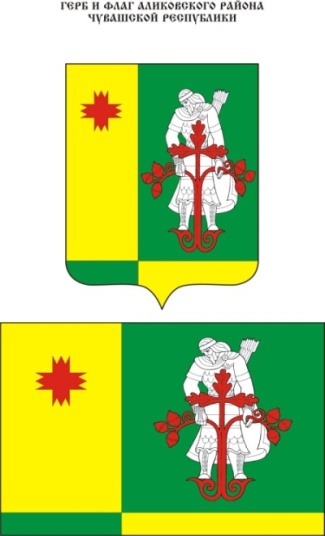 Муниципальная  газета Аликовского   района  Чувашской Республики  ________________________________________________________________Постановление администрации Аликовского района Чувашской Республики от 24.09.2021 г. № 865 «О проведении районного конкурса «Лучший специалист по охране труда Аликовского района Чувашской Республики 2021 года»»В целях реализации государственной политики в области охраны труда и в целях повышения профессионального мастерства специалистов по охране труда администрация Аликовского района Чувашской Республики п о с т а н о в л я е т:1. Провести районный конкурс «Лучший специалист по охране труда Аликовского района Чувашской Республики 2021 года».2. Утвердить Положение о районном конкурсе «Лучший специалист по охране труда Аликовского района Чувашской Республики 2021 года» (Приложение). 3.Утвертдить состав Комиссии по проведению и подведению итогов районного конкурса «Лучший специалист по охране труда Аликовского района Чувашской Республики 2021 года» в следующем составе:- Павлов П.П. - заместитель главы администрации по социальным вопросам - начальник отдела образования, социального развития, опеки и попечительства, молодежной политики, культуры и спорта администрации Аликовского района, председатель координационного Совета по улучшению условий и охраны труда в Аликовском районе, председатель комиссии;- Васильева Н.Л. - ведущий специалист-эксперт отдела сельского хозяйства и экологии администрации Аликовского района, секретарь комиссии. Члены комиссии:- Семенова Л.С. - заведующая сектором социального развития, культуры и архивного дела администрации Аликовского района;- Егорова Т.А. -социальный педагог отдела образования, социального развития, опеки и попечительства, молодежной политики, культуры и спорта администрации Аликовского района;- Семенова В.В. –  специалист по охране труда и технике безопасности отдела образования, социального развития, опеки и попечительства, молодежной политики, культуры и спорта. 4. Контроль за исполнением настоящего постановления возложить на заместителя главы администрации по социальным вопросам – начальника отдела образования, социального развития, опеки и попечительства, молодежной политики, культуры и спорта администрации Аликовского района, председателя координационного Совета по улучшению условий и охраны труда в Аликовском районе Павлова П.П.Глава администрацииАликовского района                                                                                                      А.Н. КуликовПриложениеУТВЕРЖДЕНОпостановлением администрации Аликовского района Чувашской Республики от «24» сентября 2021 г.    № 865Положениео районном конкурсе профессионального мастерства«Лучший специалист по охране труда Аликовского района Чувашской Республики 2021 года»I. Общие положения1.1. Основными целями конкурса профессионального мастерства «Лучший специалист по охране труда 2021 года» (далее – Конкурс) являются: повышение профессионального мастерства специалистов по охране труда, развитие их творческой инициативы и новаторства, создание стимулов к совершенствованию выполняемой работы, рост престижа профессии и статуса специалиста по охране труда, а также привлечение внимания общественности к проблемам состояния условий, охраны труда и здоровья работающих.1.2. В соответствии с основной целью ставятся следующие задачи Конкурса:повышение эффективности и качества работы по созданию безопасных условий труда;пропаганда положительного опыта в области создания безопасных условий труда; расширение диапазона профессионального общения, распространение лучших форм и методов работы в области улучшения условий и охраны труда;поиск новых механизмов профилактики производственного травматизма и профессиональной заболеваемости;создание банка данных лучших специалистов по охране труда района.1.3. К участию допускаются специалисты по охране труда организаций, расположенных на территории Аликовского района Чувашской Республики, независимо от организационно-правовых форм, форм собственности и видов экономической деятельности (далее – участники). Стаж работы и возраст участников не ограничиваются.1.4. Организатором Конкурса является администрация Аликовского района Чувашской Республики.1.5. Общее руководство и контроль за проведением Конкурса, обеспечение награждения победителей и призеров осуществляет районная Комиссия по подведению итогов конкурса (далее – Комиссии), положения и составы которых утверждаются соответственно.1.6. Комиссия осуществляет следующие функции:определение сроков проведения Конкурса;разрабатывает программу, сценария проведения конкурса;определяет порядок представления документов для участия в Конкурсе;в течение 3 рабочих дней со дня поступления документов представляют председателю Комиссии сведения об изучении и оценке документов участников Конкурса по форме согласно (приложению № 1 к настоящему Положению);составление и утверждение списка участников Конкурса и регистрацию;подведение итогов Конкурса;награждение победителей и поощрение активных участников Конкурса;освещение в средствах массовой информации хода и итогов Конкурса.II. Порядок проведения КонкурсаИнформация о проведении Конкурса размещается на сайте администрации Аликовского района.2.1. Конкурс проводится в один этап. Прием заявок осуществляется с 27 сентября по 1 октября 2021 года. На этапе Конкурса проводится сбор документов от участников согласно утвержденному перечню (приложение № 2 к настоящему Положению).2.2. Комиссией определяется победитель и призеры, проводится торжественное награждение.III. Определение результатов конкурса и награждение победителей3.1. Итоги конкурса подводит Комиссия, исходя из представленного перечня документов.3.2. Участники, занявшие призовые места в Конкурсе, награждаются дипломами, а Участник, занявший первое место, принимает участие на республиканском конкурсе «Лучший специалист по охране труда Чувашской Республики».Приложение № 1к Положению о районном конкурсе профессионального мастерства «Лучший специалист по охране труда Аликовского района Чувашской Республики 2021 года»Сведения об изучении и оценке документовПриложение № 2к Положению о районном конкурсе профессионального мастерства «Лучший специалист по охране труда Аликовского района Чувашской Республики 2021 года»ПЕРЕЧЕНЬдокументов, представляемых на участие в конкурсепрофессионального мастерства «Лучший специалист по охране труда 2021 года»1. Письмо-представление участника районного конкурса профессионального мастерства «Лучший специалист по охране труда Аликовского района Чувашской Республики 2021 года» (форма 1).2. Характеристика на участника районного конкурса профессионального мастерства «Лучший специалист по охране труда Аликовского района Чувашской Республики 2021 года» (форма 2).3. Личная анкета участника «Лучший специалист по охране труда Аликовского района Чувашской Республики 2021 года» (форма 3).4. Заверенная отделом кадров организации копия трудовой книжки.	5. Заверенные отделом кадров организации копии дипломов, удостоверений, свидетельств о прохождении обучения, курсов, семинаров, конференций по охране труда, а также ученые степени.6. Заверенные отделом кадров организации копии документов, подтверждающих авторство (соавторство) научных разработок в области улучшения условий и охраны труда.7. Список опубликованных научных, учебно-методических трудов и публикаций по вопросам улучшения условий и охраны труда (форма 4).8. Заверенные отделом кадров организации копии документов, подтверждающих награды и почетные звания.Форма 1Письмо-представление участника районного конкурса профессионального мастерства «Лучший специалист по охране труда Аликовского района Чувашской Республики 2021 года»	Просим зарегистрировать ___________________________________________(полное Ф.И.О., должность участника)_______________________________________________________________________, в качестве участника районного конкурса профессионального мастерства «Лучший специалист по охране труда Аликовского района Чувашской Республики 2021 года».Приложение: на ____ л. в 1 экз. (перечень документов в соответствии с Положением о районном конкурсе).Руководитель организации					  _____________________								   (Ф.И.О., подпись, дата)Председатель первичной профсоюзной организации или иного представительного органа работников организации				                   ___________________									(Ф.И.О., подпись)М.П.Форма 2ХАРАКТЕРИСТИКА*на участника районного конкурса профессионального мастерства«Лучший специалист по охране труда Аликовского района Чувашской Республики 2021 года»______________________________________________________________________ (Ф.И.О.)______________________________________________________________________________________(должность, наименование организации), Общий стаж работы в области охраны труда составляет ____ лет. За годы своей работы он зарекомендовал себя как ________________________ специалист. За ____ год _______________________ выдано _________ предписаний об устранении нарушений требований охраны труда, состоящих из _________ пунктов, из них полностью выполнено ________ предписаний и ______ пунктов. Благодаря его работе в организации:1. _________________________________________________________________;2. _________________________________________________________________;(перечисляются основные достижения, разработки, нововведения и результаты работы. Например, «Разработана и введена система управления охраной труда, оформлен кабинет по охране труда с учетом современных требований безопасности, разработана компьютерная программа обучения безопасным методам работы и проверки знаний требований охраны труда работников. В результате его работы на предприятии за последние 5 лет удалось добиться снижения общего производственного травматизма в 1,8 раза» и т.д.)____________________________ имеет следующие награды и почетные звания:1. __________________________________________________________________;2. __________________________________________________________________;(указывается полное наименование награды, организация, выдавшая награду, дата и номер документа, удостоверяющего награду)Руководитель организации_________________________________________________			(наименование организации и района (города)____________________________________________(Ф.И.О., подпись, дата)М.П.Председатель первичной профсоюзной организации или иного представительного органа работников ________________________________________________(наименование первичной профсоюзной организации или иного представительного органа работников)____________________________________________(Ф.И.О., подпись, контактный телефон)*Примечание: Объем характеристики не должен превышать двух печатных страниц. Прилагается к письму-представлению с места работы.Форма 3ЛИЧНАЯ АНКЕТА УЧАСТНИКАРАЙОННОГО КОНКУРСА ПРОФЕССИОНАЛЬНОГО МАСТЕРТСВА «ЛУЧШИЙ СПЕЦИАЛИСТ ПО ОХРАНЕ ТРУДА АЛИКОВСКОГО РАЙОНА ЧУВАШСКОЙ РЕСПУБЛИКИ 2021 ГОДА»Фамилия ________________________________________Имя ____________________________________________Отчество ________________________________________Число, месяц и год рождения _______________________										Фото 3х4Должность и место работы _____________________________________________________________________________________________________________________________Почтовый адрес места работы, контактный телефон _______________________________________________________________________________________________________Образование ______________________________________________________________Ученая степень ____________________________________________________________Наличие диплома, свидетельства, удостоверения о повышении квалификации или прохождении курсов переподготовки в области охраны труда (указать дату, номер, название учебного заведения, город, наименование программы) _________________________________________________________________________________________ Когда и где прошел обучение по охране труда и проверку знаний требований охраны труда _____________________________________________________________________Общий стаж работы в области охраны труда ____________________________________Стаж работы на данном месте работы __________________________________________Почетные звания ___________________________________________________________Награды в области улучшения условий и охраны труда_____________________________________________________________________________________________________Научные, методические и другие разработки в области охраны труда ________________________________________________________________________________________Публикации, в том числе научные (указать количество, копии приложить) ____________________________________________________________________________________Увлечения, хобби __________________________________________________________Дата, подписьФорма 4Списокопубликованных научных и учебно-методических трудов_______________________________________________________________________(Ф.И.О. участника конкурса)Участник конкурса						______________________										(подпись, дата)Примечание:В графе № 1 производится сквозная нумерация трудов.В графе № 2 приводится полное наименование работы (тема) с уточнением в скобках темы публикации: в научных – монография, статья, тезисы; в учебно-методических – учебник, учебное пособие, учебно-методические материалы и др.; в публикациях – газетные статьи и другие публикации популярного характера.Работы, находящиеся в печати, не указываются.В графе № 3 указывается соответствующая форма объективного существования работы: печатная, рукописная, компьютерная, аудиовизуальная и др.В графе № 4 конкретизируется место и время публикаций (издательство, номер или серия периодического издания, год); дается характеристика сборников (межвузовский, тематический, внутривузовский и пр.), место и год издания; указывается тематика, категория, место и год проведения научных и методических конференций, симпозиумов, семинаров и съездов, в материалах которых содержатся тезисы доклада.Все данные приводятся в соответствии с правилами библиографического описания литературы.В графе № 5 указывается количество печатных листов (п.л.) или страниц (с.) работ.В графе № 6 перечисляются фамилии и инициалы соавторов в порядке их участия в работе. Из состава больших авторских коллективов приводятся фамилии первых пяти человек, после чего проставляется «и др., всего ____ человек».Постановление администрации Аликовского района Чувашской Республики от 28.09.2021 г. № 870 «Об утверждении антинаркотической комиссии в Аликовском районе Чувашской Республики»Администрация Аликовского района Чувашской Республики п о с т а н о в л я е т:1. Утвердить состав антинаркотической комиссии в Аликовском районе Чувашской Республики в следующем составе:Куликов А.Н. – глава администрации Аликовского района, председатель комиссии;Павлов П.П. – заместитель главы администрации по социальным вопросам – начальник отдела образования, социального развития, опеки и попечительства, молодежной политики, культуры и спорта администрации Аликовского района, заместитель председателя комиссии;Васильева С.И. – ведущий специалист-эксперт отдела образования, социального развития, опеки и попечительства, молодежной политики, культуры и спорта администрации Аликовского района, секретарь комиссии;Члены комиссии:Лаврентьев Г.В. – начальник ОП по Аликовскому району МО МВД РФ «Вурнарский» (по согласованию);Петров С.В. – заместитель начальника ОП по Аликовскому району МО МВД РФ «Вурнарский» (по согласованию);Федорова Т.Ю. – главный врач БУ «Аликовская ЦРБ» Минздрава Чувашии (по согласованию);Степанова Г.С. – врач-нарколог БУ «Аликовская ЦРБ» Минздрава Чувашии (по согласованию);Иванова О.Г. – главный специалист-эксперт комиссии по делам несовершеннолетних и защите их прав администрации Аликовского района;Семенова А.Г. – начальник ОСЗН Аликовского района КУ «Центр представления мер социальной поддержки» Минтруда Чувашии (по согласованию);Никифоров И.П. – директор АУ «ЦКС» Аликовского района (по согласованию);Леонтьева М.М. – главный редактор АУ «Редакция Аликовской районной газеты «Пурнăç çулĕпе» Минкультуры Чувашии (по согласованию);Мартынова Е.В. – директор КУ ЦЗН ЧР Минтруда Чувашии в Аликовском районе (по согласованию);Протоиерей Виктор Муравьев – настоятель церкви «Успения Пресвятой Богородицы» села Аликово Аликовского района Чувашской Республики (по согласованию).2. Признать утратившим силу постановление администрации Аликовского района Чувашской Республики от 31.03.2017 г. № 321 «Об утверждении антинаркотической комиссии в Аликовском районе в новом составе», с изменениями, внесенными постановлением администрации Аликовского района Чувашской Республики от 8 июня 2018 года № 559, от 11 апреля 2019 г. № 438, от 29 августа 2019 г. № 1089, от 25 февраля 2020 г. № 219, от 4 марта 2020 г. № 270, от 17 декабря 2020 г. № 1091, от 31 мая 2021 г. № 514, от 25 июня 2021 г. № 621, от 09.08.2021 г. № 712.3. Контроль за исполнением настоящего постановления возложить на заместителя главы администрации района по социальным вопросам – начальника отдела образования, социального развития, опеки и попечительства, молодежной политики, культуры и спорта администрации Аликовского района Павлова П.П.Глава администрацииАликовского района                                                                         А.Н. КуликовПостановление администрации Аликовского района Чувашской Республики от 29.09.2021 г. № 877 «О создании муниципального проектного офиса по реализации национального проекта «Образование» на территории Аликовского района Чувашской Республики»В соответствии с протоколом заседания Совета при Главе Чувашской Республики по стратегическому развитию и проектной деятельности от 28 апреля 2021 г. № 2 и заключенными соглашениями о реализации региональных проектов «Современная школа», «Успех каждого ребенка», «Социальная активность», «Патриотическое воспитание граждан Российской Федерации» на территории Аликовского района Чувашской Республики администрация Аликовского района Чувашской Республики п о с т а н о в л я е т:1. Создать муниципальный проектный офис по реализации национального проекта «Образование» на территории Аликовского района Чувашской Республики.2. Утвердить состав муниципального проектного офиса по реализации национального проекта «Образование» на территории Аликовского района Чувашской Республики согласно приложению.3. Контроль за исполнением настоящего постановления оставляю за собой.Глава администрацииАликовского района                                                                               А.Н. КуликовПриложение УТВЕРЖДЕНпостановлением администрацииАликовского района Чувашской Республикиот 29.09.2021 г.    № 877Составмуниципального проектного офисапо реализации национального проекта «Образование» на территории Аликовского района Чувашской РеспубликиРешение Собрания депутатов Аликовского района Чувашской Республики от 30.09.2021 г. № 46 «Об утверждении Положения о муниципальном контроле на автомобильном транспорте, городском наземном электрическом транспорте и в дорожном хозяйстве»В соответствии с Федеральными законами от 6 октября 2003 г. № 131-ФЗ «Об общих принципах организации местного самоуправления в Российской Федерации», от 31 июля 2020 г. № 248-ФЗ «О государственном контроле (надзоре) и муниципальном контроле в Российской Федерации, Уставом Аликовского района Чувашской Республики, Собрание депутатов Аликовского района Чувашской Республики РЕШИЛО:	1. Утвердить прилагаемое Положение о муниципальном контроле на автомобильном транспорте и в дорожном хозяйстве.	2. Настоящее решение вступает в силу после его официального опубликования.Глава Аликовского района                                                                                 Э.К. ВолковУТВЕРЖДЕНОрешением Собрания депутатов Аликовского района Чувашской Республикиот 30.09.2021 г.    № 46Положениео муниципальном контроле на автомобильном транспорте, городском наземном электрическом транспорте и в дорожном хозяйстве 1. Положение о муниципальном контроле на автомобильном транспорте и в дорожном хозяйстве (далее – Положение) устанавливает порядок организации и осуществления муниципального контроля на автомобильном транспорте, городском наземном электрическом транспорте и в дорожном хозяйстве на территории Аликовского района Чувашской Республики (далее – муниципальный автодорожный контроль).2. Муниципальный автодорожный контроль осуществляется администрацией Аликовского района Чувашской Республики (далее – контрольный орган).3. Должностными лицами, уполномоченными на осуществление муниципального автодорожного контроля (далее – должностные лица), являются:1) глава администрации Аликовского района Чувашской Республики;2) заместитель главы администрации - начальник отдела строительства, ЖКХ, дорожного хозяйства, транспорта и связи администрации Аликовского района, в должностные обязанности которого в соответствии с данным Положением, должностной инструкцией входит осуществление полномочий по муниципальному контролю на автомобильном транспорте и в дорожном хозяйстве, в том числе проведение профилактических мероприятий и контрольных мероприятий, заместитель руководителя (далее – должностные обязанности);3) другие должностные лица структурных подразделений в соответствии с должностными обязанностями.4. Должностные лица при осуществлении муниципального контроля реализуют права и несут обязанности, соблюдают ограничения и запреты, установленные Федеральным законом от 31 июля 2020 г. № 248-ФЗ «О государственном контроле (надзоре) и муниципальном контроле в Российской Федерации» (далее – Федеральный закон № 248-ФЗ). 5. Предметом муниципального контроля является соблюдение юридическими лицами, индивидуальными предпринимателями обязательных требований, предусмотренных Федеральными законами от 8 ноября 2007 г. № 259-ФЗ «Устав автомобильного транспорта и городского наземного электрического транспорта» и от 8 ноября 2007 г. № 257-ФЗ «Об автомобильных дорогах и о дорожной деятельности в Российской Федерации и о внесении изменений в отдельные законодательные акты Российской Федерации» (далее – обязательные требования):1) в области автомобильных дорог и дорожной деятельности, установленных в отношении автомобильных дорог местного значения:а) к эксплуатации объектов дорожного сервиса, размещенных в полосах отвода и (или) придорожных полосах автомобильных дорог общего пользования;б) к осуществлению работ по капитальному ремонту, ремонту и содержанию автомобильных дорог общего пользования и искусственных дорожных сооружений на них (включая требования к дорожно-строительным материалам и изделиям) в части обеспечения сохранности автомобильных дорог;2) установленных в отношении перевозок по муниципальным маршрутам регулярных перевозок, не относящихся к предмету федерального государственного контроля (надзора) на автомобильном транспорте и в дорожном хозяйстве в области организации регулярных перевозок.6. Объектами муниципального контроля являются:а) в рамках пункта 1 части 1 статьи 16 Федерального закона № 248:деятельность по использованию полос отвода и (или) придорожных полос автомобильных дорог общего пользования местного значения;деятельность по осуществлению работ по капитальному ремонту, ремонту и содержанию автомобильных дорог общего пользования местного значения и искусственных дорожных сооружений на них;деятельность по перевозкам по муниципальным маршрутам регулярных перевозок, не относящихся к предмету федерального государственного контроля (надзора) на автомобильном транспорте, городском наземном электрическом транспорте и в дорожном хозяйстве в области организации регулярных перевозок;б) в рамках пункта 2 части 1 статьи 16 Федерального закона № 248:внесение платы за проезд по платным автомобильным дорогам общего пользования местного значения, платным участкам таких автомобильных дорог (в случае создания платных автомобильных дорог общего пользования местного значения, платных участков таких автомобильных дорог);внесение платы за пользование на платной основе парковками (парковочными местами), расположенными на автомобильных дорогах общего пользования местного значения (в случае создания таких парковок (парковочных мест);внесение платы в счет возмещения вреда, причиняемого тяжеловесными транспортными средствами при движении по автомобильным дорогам местного значения;внесение платы за присоединение объектов дорожного сервиса к автомобильным дорогам общего пользования местного значения;дорожно-строительные материалы, указанные в приложении № 1 к техническому регламенту Таможенного союза «Безопасность автомобильных дорог» (ТР ТС 014/2011);дорожно-строительные изделия, указанные в приложении № 2 к техническому регламенту Таможенного союза «Безопасность автомобильных дорог» (ТР ТС 014/2011);в) в рамках пункта 3 части 1 статьи 16 Федерального закона № 248:объекты дорожного сервиса, размещенные в полосах отвода и (или) придорожных полосах автомобильных дорог общего пользования местного значения;придорожные полосы и полосы отвода автомобильных дорог общего пользования местного значения;автомобильная дорога общего пользования местного значения и искусственные дорожные сооружения на ней;примыкания к автомобильным дорогам местного значения, в том числе примыкания объектов дорожного сервиса.7. Контрольный орган обеспечивает учет объектов контроля в рамках осуществления муниципального контроля посредством ведения журнала учета объектов контроля в электронном виде.8. При сборе, обработке, анализе и учете сведений об объектах контроля для целей их учета контрольный орган использует информацию, представляемую в соответствии с нормативными правовыми актами, информацию, получаемую в рамках межведомственного взаимодействия, а также общедоступную информацию.9. К отношениям, связанным с осуществлением муниципального контроля, организацией и проведением профилактических мероприятий, контрольных (надзорных) мероприятий применяются положения Федерального закона №248-ФЗ.Управление рисками причинения вреда (ущерба) охраняемым законом ценностям при осуществлении муниципального земельного контроля10. При осуществлении муниципального контроля система оценки и управления рисками не применяется. Профилактика рисков причинения вреда (ущерба)охраняемым законом ценностям11. Профилактические мероприятия проводятся контрольным органом в целях стимулирования добросовестного соблюдения обязательных требований всеми контролируемыми лицами и направлены на устранение условий, причин и факторов, способных привести к нарушениям обязательных требований и (или) причинения вреда (ущерба) охраняемым законом ценностям, а также являются приоритетным по отношению к проведению контрольных (надзорных) мероприятий.	12. Профилактические мероприятия осуществляются на основании ежегодной программы профилактики рисков причинения вреда (ущерба) охраняемым законом ценностям (далее – Программа профилактики), утверждаемой муниципальным правовым актом администрации Аликовского района.Утвержденная Программа профилактики размещается на официальном сайте контрольного органа в сети «Интернет». Контрольный орган может проводить профилактические мероприятия, не предусмотренные Программой профилактики.	13. При осуществлении муниципального контроля могут проводиться следующие виды профилактических мероприятий:1) информирование;2) обобщение правоприменительной практики;3) консультирование;4) объявление предостережения;5) профилактический визит.14. Информирование контролируемых лиц и иных заинтересованных лиц осуществляется в порядке, установленном статьей 46 Федерального закона № 248-ФЗ, посредством размещения соответствующих сведений на официальном сайте органов местного самоуправления в сети «Интернет», в средствах массовой информации, через личные кабинеты контролируемых лиц в государственных информационных системах (при их наличии) и в иных формах. 15. Обобщение правоприменительной практики осуществляется администрацией посредством сбора и анализа данных о проведенных контрольных мероприятиях и их результатах.По итогам обобщения правоприменительной практики должностными лицами, уполномоченными осуществлять муниципальный контроль, ежегодно готовится доклад, содержащий результаты обобщения правоприменительной практики по осуществлению муниципального контроля и утверждаемый главой администрации. Указанный доклад размещается в срок до 31 марта года, следующего за отчетным годом, на официальном сайте Администрации. 16. Консультирование (разъяснение по вопросам, связанным с организацией и осуществлением муниципального контроля) осуществляется должностным лицом контрольного органа, по обращениям контролируемых лиц и их представителей без взимания платы. Консультирование может осуществляться должностным лицом контрольного органа по телефону, посредством видео-конференц-связи, на личном приеме либо в ходе проведения профилактического мероприятия, контрольного (надзорного) мероприятия. Консультирование осуществляется по следующим вопросам:1) компетенция контрольного органа; 2) организация и осуществление муниципального контроля;3) порядок осуществления профилактических, контрольных (надзорных) мероприятий, установленных Положением;4) применение мер ответственности за нарушение обязательных требований.По итогам консультирования информация в письменной форме контролируемым лицам и их представителям не предоставляется, за исключением случаев поступления от контролируемого лица (его представителя) запроса о предоставлении письменного ответа в порядке и сроки, установленные Федеральным законом от 2 мая 2006 г. № 59-ФЗ «О порядке рассмотрения обращений граждан Российской Федерации».В ходе консультирования не может предоставляться информация, содержащая оценку конкретного контрольного (надзорного) мероприятия, решений и (или) действий должностных лиц контрольного органа, иных участников контрольного (надзорного) мероприятия, а также результаты проведенных в рамках контрольного (надзорного) мероприятия экспертизы, испытаний.Контрольный орган осуществляет учет консультирований в рамках осуществления муниципального контроля посредством ведения журнала учета консультаций в электронном виде.Консультирование по однотипным обращениям контролируемых лиц и их представителей осуществляется посредством размещения на официальном сайте органов местного самоуправления в сети «Интернет» письменного разъяснения, подписанного руководителем контрольного органа, без указания в таком разъяснении сведений, отнесенных к категории ограниченного доступа.17. В случае наличия у контрольного органа сведений о готовящихся нарушениях обязательных требований или признаках нарушений обязательных требований и (или) в случае отсутствия подтвержденных данных о том, что нарушение обязательных требований причинило вред (ущерб) охраняемым законом ценностям либо создало угрозу причинения вреда (ущерба) охраняемым законом ценностям, контрольный орган объявляет контролируемому лицу предостережение о недопустимости нарушения обязательных требований (далее – предостережение) и предлагает принять меры по обеспечению соблюдения обязательных требований.Предостережение объявляется и направляется контролируемому лицу в порядке, предусмотренном Федеральным законом № 248-ФЗ, и должно содержать указание на соответствующие обязательные требования, предусматривающий их нормативный правовой акт, информацию о том, какие конкретно действия (бездействие) контролируемого лица могут привести или приводят к нарушению обязательных требований, а также предложение о принятии мер по обеспечению соблюдения данных требований и не может содержать требование представления контролируемым лицом сведений и документов.Контрольный орган осуществляет учет объявленных в рамках осуществления муниципального контроля предостережений посредством ведения журнала учета выдачи предостережений в электронном виде и использует соответствующие данные для проведения иных профилактических мероприятий и контрольных (надзорных) мероприятий.18. Контролируемое лицо вправе после получения предостережения подать в контрольный орган возражение в отношении указанного предостережения. Возражение направляется должностному лицу, объявившему предостережение, не позднее 15 календарных дней с момента получения предостережения через личные кабинеты контролируемых лиц в государственных информационных системах или почтовым отправлением (в случае направления на бумажном носителе). Возражения составляются контролируемым лицом в произвольной форме с указанием наименования юридического лица, фамилии, имени, отчества (при наличии), индивидуального предпринимателя, гражданина; идентификационного номера налогоплательщика – юридического лица, индивидуального предпринимателя, гражданина; даты и номера предостережения, направленного в адрес юридического лица, индивидуального предпринимателя, гражданина; обоснования позиции в отношении указанных в предостережении действий (бездействия) юридического лица, гражданина, индивидуального предпринимателя, которые приводят или могут привести к нарушению обязательных требований.Возражения рассматриваются должностным лицом, объявившим предостережение, не позднее 15 календарных дней с момента получения таких возражений.В случае принятия представленных контролируемым лицом в возражениях доводов должностное лицо аннулирует направленное предостережение с внесением информации в журнал учета выдачи предостережений.19. Профилактический визит проводится должностным лицом контрольного органа в форме профилактической беседы по месту осуществления деятельности контролируемого лица либо путем использования видео-конференц-связи. В ходе профилактического визита контролируемое лицо информируется об обязательных требованиях, предъявляемых к его деятельности либо к принадлежащим ему объектам контроля.В ходе профилактического визита должностным лицом контрольного органа может осуществляться консультирование контролируемого лица.При проведении профилактического визита контролируемым лицам не могут выдаваться предписания. Разъяснения, полученные контролируемым лицом в ходе профилактического визита, носят рекомендательный характер.В случае, если при проведении профилактического визита установлено, что объекты контроля представляют явную непосредственную угрозу причинения вреда (ущерба) охраняемым законом ценностям или такой вред (ущерб) причинен, должностное лицо контрольного органа незамедлительно направляет информацию об этом руководителю контрольного органа для принятия решения о проведении контрольных (надзорных) мероприятий.Осуществление муниципального автодорожного контроля20. Решение о проведении контрольного мероприятия принимает глава (заместитель главы) Администрации.21. В рамках осуществления муниципального контроля при взаимодействии с контролируемым лицом проводятся следующие контрольные мероприятия:1) инспекционный визит;2) документарная проверка;3) выездная проверка;4) рейдовый осмотр. 22. Без взаимодействия с контролируемым лицом проводятся следующие контрольные мероприятия:1) наблюдение за соблюдением обязательных требований (мониторинг безопасности);2) выездное обследование.23. Плановые контрольные мероприятия при осуществлении муниципального контроля не проводятся.24. Внеплановые контрольные  мероприятия проводятся при наличии оснований, предусмотренных пунктами 1, 3, 4, 5 части 1 статьи 57 Федерального закона № 248-ФЗ.25. Инспекционный визит осуществляется в порядке, предусмотренном статьей 70 Федерального закона.В ходе инспекционного визита могут совершаться следующие контрольные действия:1) осмотр;2) опрос;3) получение письменных объяснений;4) инструментальное обследование;5) истребование документов, которые в соответствии с обязательными требованиями должны находиться в месте нахождения (осуществления деятельности) контролируемого лица (его филиалов, представительств, обособленных структурных подразделений) либо объекта контроля.26. Документарная проверка осуществляется в порядке, предусмотренном статьей 72 Федерального закона. В ходе документарной проверки могут совершаться следующие контрольные действия:1) получение письменных объяснений;2) истребование документов;3) экспертиза.27. Выездная проверка осуществляется в порядке, предусмотренном статьей 73 Федерального закона.В ходе выездной проверки могут совершаться следующие контрольные действия:1) осмотр;2) досмотр;3) опрос;4) получение письменных объяснений;5) истребование документов;6) инструментальное обследование;7) экспертиза.28. Рейдовый осмотр осуществляется в порядке, предусмотренном статьей 71 Федерального закона. В ходе рейдового осмотра могут совершаться следующие контрольные (надзорные) действия:1) осмотр;2) досмотр;3) опрос;4) получение письменных объяснений;5) истребование документов;6) инструментальное обследование;7) экспертиза.29. Наблюдение за соблюдением обязательных требований (мониторинг безопасности) в отношении контролируемых лиц осуществляется в порядке, предусмотренном статьей 74 Федерального закона.30. Выездное обследование осуществляется в порядке, предусмотренном статьей 75 Федерального закона.Под выездным обследованием понимается контрольное (надзорное) мероприятие.В ходе выездного обследования на общедоступных (открытых для посещения неограниченным кругом лиц) производственных объектах могут осуществляться:1) осмотр;2) инструментальное обследование (с применением видеозаписи);3) испытание;4) экспертиза.31. Контролируемые лица, вправе в соответствии с частью 8 статьи 31 Федерального закона № 248-ФЗ, представить в контрольный орган информацию о невозможности присутствия при проведении контрольного (надзорного) мероприятия в случаях:1) нахождения на стационарном лечении в медицинском учреждении;2) нахождения за пределами Российской Федерации;3) административного ареста;4) избрания в отношении подозреваемого в совершении преступления физического лица меры пресечения в виде: подписки о невыезде и надлежащем поведении, запрете определенных действий, заключения под стражу, домашнего ареста;5) признания недееспособным или ограниченно дееспособным решением суда, вступившим в законную силу.6) наступления обстоятельств непреодолимой силы, препятствующих присутствию лица при проведении контрольного (надзорного) мероприятия (военные действия, катастрофа, стихийное бедствие, крупная авария, эпидемия и другие чрезвычайные обстоятельства).32. При проведении контрольных (надзорных) мероприятий может осуществляться фотосъемка, аудио- и видеозапись, иные способы фиксации доказательств.Фотографии, аудио- и видеозаписи, используемые для фиксации доказательств, должны позволять однозначно идентифицировать объект фиксации, отражающий нарушение обязательных требований, время фиксации объекта. Фотографии, аудио- и видеозаписи, используемые для доказательств нарушений обязательных требований, приобщаются к акту контрольного (надзорного) мероприятия.33. Результаты контрольного (надзорного) мероприятия оформляются в порядке, предусмотренном главой 16 Федерального закона №248-ФЗ.Обжалование решений Администрации,действий (бездействия) его должностных лиц34. Досудебный порядок подачи жалоб на решения Администрации, действия (бездействие) его должностных лиц, установленный главой 9 Федерального закона №248-ФЗ, при осуществлении муниципального автодорожного контроля не применяется.35. Решения администрации, действия (бездействие) должностных лиц, уполномоченных осуществлять муниципальный контроль, могут быть обжалованы в судебном порядке.Ключевые показатели муниципального контроля  и их целевые значения 36. Оценка результативности и эффективности органов муниципального контроля осуществляется в установленном Федеральным законом порядке на основе системы показателей результативности и эффективности муниципального контроля.37. Ключевыми показателями эффективности и результативности осуществления муниципального контроля являются:- доля устраненных нарушений обязательных требований в общем числе нарушений обязательных требований, выявленных в ходе контрольных мероприятий в течение года, – 75 процентов;- доля обоснованных жалоб на действия (бездействие) и (или) ее должностных лиц при проведении контрольных мероприятий в течение года – 0 процентов.38. Индикативными показателями осуществления муниципального контроля являются:1) количество обращений граждан и организаций о нарушении обязательных требований, поступивших в Администрацию (единица);2) количество проведенных Администрацией внеплановых контрольных мероприятий (единица);3) количество принятых органами прокуратуры решений о согласовании проведения Администрацией внепланового контрольного мероприятия (единица);4) количество выявленных Администрацией нарушений обязательных требований (единица);5) количество устраненных нарушений обязательных требований (единица);6) количество поступивших возражений в отношении акта контрольного мероприятия (единица);7) количество выданных Администрацией предписаний об устранении нарушений обязательных требований (единица).39. Орган муниципального контроля ежегодно осуществляет подготовку доклада о муниципальном контроле с указанием сведений о достижении ключевых показателей и сведений об индикативных показателях муниципального автодорожного контроля.Решение Собрания депутатов Аликовского района Чувашской Республики от 30.09.2021 г. № 47 «Об утверждении Положения о муниципальном жилищном контроле»В соответствии с п. 6 ч. 1 ст. 16 Федерального закона от 6 октября 2003 года № 131-ФЗ «Об общих принципах организации местного самоуправления в Российской Федерации», со ст. 3 со статьей 3 Федерального закона от 31.07.2020 № 248-ФЗ «О государственном контроле (надзоре) и муниципальном контроле в Российской Федерации, Уставом Аликовского района Чувашской Республики, Собрание депутатов Аликовского района Чувашской Республики РЕШИЛО:1. Утвердить прилагаемое Положение о муниципальном жилищном контроле на территории Аликовского района Чувашской Республики.2. Настоящее решение вступает в силу после его официального опубликования.Глава Аликовского района                                                                                 Э.К. ВолковУТВЕРЖДЕНОрешением Собрания депутатов Аликовского района Чувашской Республикиот 30.09.2021    № 47Положениео муниципальном жилищном контроле Общие положения.1. Настоящее Положение устанавливает порядок организации и осуществления муниципального жилищного контроля на территории Аликовского района Чувашской Республики (далее - муниципальный жилищный контроль).2. Предметом муниципального жилищного контроля является соблюдение юридическими лицами, индивидуальными предпринимателями и гражданами обязательных требований, в отношении муниципального жилищного фонда, в части:1) требований к использованию и сохранности жилищного фонда, в том числе требований к жилым помещениям, их использованию и содержанию, использованию и содержанию общего имущества собственников помещений в многоквартирных домах, порядку осуществления перевода жилого помещения в нежилое помещение и нежилого помещения в жилое в многоквартирном доме, порядку осуществления перепланировки и (или) переустройства помещений в многоквартирном доме;2) требований к формированию фондов капитального ремонта;3) требований к созданию и деятельности юридических лиц, индивидуальных предпринимателей, осуществляющих управление многоквартирными домами, оказывающих услуги и (или) выполняющих работы по содержанию и ремонту общего имущества в многоквартирных домах;4) требований к предоставлению коммунальных услуг собственникам и пользователям помещений в многоквартирных домах и жилых домов;5) правил изменения размера платы за содержание жилого помещения в случае оказания услуг и выполнения работ по управлению, содержанию и ремонту общего имущества в многоквартирном доме ненадлежащего качества и (или) с перерывами, превышающими установленную продолжительность;6) правил содержания общего имущества в многоквартирном доме и правил изменения размера платы за содержание жилого помещения;7) правил предоставления, приостановки и ограничения предоставления коммунальных услуг собственникам и пользователям помещений в многоквартирных домах и жилых домов;8) требований энергетической эффективности и оснащенности помещений многоквартирных домов и жилых домов приборами учета используемых энергетических ресурсов;9) требований к порядку размещения ресурсоснабжающими организациями, лицами, осуществляющими деятельность по управлению многоквартирными домами, информации в системе;10) требований к обеспечению доступности для инвалидов помещений в многоквартирных домах;11) требований к предоставлению жилых помещений в наемных домах социального использования.3. Муниципальный жилищный контроль осуществляется администрацией Аликовского района Чувашской Республики (далее - орган муниципального жилищного контроля).4. Должностными лицами, уполномоченными на осуществление муниципального жилищного контроля, которые являются муниципальными жилищными инспекторами Аликовского района:1) глава администрации Аликовского района, руководитель органа;2) заместитель главы администрации Аликовского района, в должностные обязанности которого в соответствии с данным Положением, должностной инструкцией входит осуществление полномочий по муниципальному жилищному контролю, в том числе проведение профилактических мероприятий и контрольных мероприятий, заместитель руководителя (далее – должностные обязанности);3) другие должностные лица структурных подразделений в соответствии с должностными обязанностями.5. Должностные лица, при проведении контрольного мероприятия в пределах своих полномочий и в объеме проводимых контрольных действий, имеют права, обязанности и несут ответственность в соответствии со статьей 29 Федерального закона от 31 июля 2020 г. № 248-ФЗ «О государственном контроле (надзоре) и муниципальном контроле в Российской Федерации» (далее – Федеральный закон), а также следующими правами:1) выдавать предписания об устранении нарушений обязательных требований, выявленных, в том числе в ходе наблюдения за соблюдением обязательных требований (мониторинга безопасности); 2) обращаться в суд с заявлениями:о признании недействительным решения, принятого общим собранием собственников помещений в многоквартирном доме либо общим собранием членов товарищества собственников жилья, жилищного, жилищно-строительного или иного специализированного потребительского кооператива с нарушением требований Жилищного кодекса Российской Федерации;о ликвидации товарищества собственников жилья, жилищного, жилищно-строительного или иного специализированного потребительского кооператива в случае неисполнения в установленный срок предписания об устранении несоответствия устава такого товарищества или такого кооператива, внесенных в устав такого товарищества или такого кооператива изменений требованиям Жилищного кодекса Российской Федерации либо в случае выявления нарушений порядка создания такого товарищества или такого кооператива, если эти нарушения носят неустранимый характер;о признании договора управления многоквартирным домом, договора оказания услуг и (или) выполнения работ по содержанию и ремонту общего имущества в многоквартирном доме либо договора оказания услуг по содержанию и (или) выполнению работ по ремонту общего имущества в многоквартирном доме недействительными в случае неисполнения в установленный срок предписания об устранении нарушений требований Жилищного кодекса Российской Федерации о выборе управляющей организации, об утверждении условий договора управления многоквартирным домом и о его заключении, о заключении договора оказания услуг и (или) выполнения работ по содержанию и ремонту общего имущества в многоквартирном доме либо договора оказания услуг по содержанию и (или) выполнению работ по ремонту общего имущества в многоквартирном доме, об утверждении условий указанных договоров;в защиту прав и законных интересов собственников помещений в многоквартирном доме, нанимателей и других пользователей жилых помещений по их обращению или в защиту прав, свобод и законных интересов неопределенного круга лиц в случае выявления нарушения обязательных требований;о признании договора найма жилого помещения жилищного фонда социального использования недействительным в случае неисполнения в установленный срок предписания об устранении несоответствия данного договора обязательным требованиям, установленным Жилищным кодексом Российской Федерации;о понуждении к исполнению предписания.6. Лицами, в отношении которых осуществляется муниципальный жилищный контроль, являются юридические лица, индивидуальные предприниматели и граждане, на которых возложены обязанности по исполнению обязательных требований, относящихся к предмету муниципального жилищного контроля (далее - контролируемые лица).7. Объектом муниципального жилищного контроля является:1) деятельность, действия (бездействие) контролируемых лиц, в рамках которых должны соблюдаться обязательные требования, в том числе предъявляемые к контролируемым лицам, осуществляющим деятельность, действия (бездействие), указанные в подпунктах 1 – 11 пункта 2 настоящего Положения;2) результаты деятельности контролируемых лиц, в том числе продукция (товары), работы и услуги, к которым предъявляются обязательные требования, указанные в подпунктах 1 – 11 пункта 2 настоящего Положения;3) жилые помещения муниципального жилищного фонда, общее имущество в многоквартирных домах, в которых есть жилые помещения муниципального жилищного фонда, и другие объекты, к которым предъявляются обязательные требования, указанные в подпунктах 1 – 11 пункта 2 настоящего Положения.К отношениям, связанным с организацией и осуществлением муниципального жилищного контроля, применяются положения Федерального закона.8. Учет объектов муниципального контроля осуществляется посредством сбора, обработки, анализа и учета информации об объектах контроля, представляемой контролируемыми лицами, информации, получаемой в рамках межведомственного взаимодействия, а также общедоступной информации.Муниципальный жилищный контроль осуществляется посредством проведения:1) профилактических мероприятий;2) контрольных мероприятий при взаимодействии с контролируемым лицом;3) контрольных мероприятий без взаимодействия с контролируемым лицом.Управление рисками причинения вреда (ущерба) охраняемым законом ценностям при осуществлении муниципального жилищного контроля.9. Муниципальный жилищный контроль осуществляется на основе управления рисками причинения вреда (ущерба), определяющего выбор профилактических мероприятий и контрольных мероприятий, их содержание (в том числе объем проверяемых обязательных требований), интенсивность и результаты.Критерии отнесения объектов муниципального контроляк категориям риска причинения вреда (ущерба)10. С учетом тяжести причинения вреда (ущерба) охраняемым законом ценностям и вероятности наступления негативных событий, которые могут повлечь причинение вреда (ущерба) охраняемым законом ценностям, а также с учетом добросовестности контролируемых лиц, объекты контроля подлежат отнесению к следующим категориям риска (далее – категории риска):1) высокий риск;2) средний риск;3) низкий риск.В случае если объект контроля не отнесен органом муниципального жилищного контроля к определенной категории риска, он считается отнесенным к категории низкого риска.11. Органом муниципального жилищного контроля обеспечивается организация постоянного мониторинга (сбора, обработки, анализа и учета) сведений, используемых для оценки и управления рисками причинения вреда (ущерба).12. Отнесение объектов контроля к определенной категории риска, в том числе изменение ранее присвоенной объекту контроля категории риска, осуществляется соответствующим решением главы (заместителя главы) органа муниципального жилищного контроля по месту осуществления юридическим лицом, индивидуальным предпринимателем деятельности в соответствии с критериями отнесения объектов контроля к категориям риска.В случае поступления в орган муниципального жилищного контроля сведений о соответствии объекта контроля критериям риска иной категории риска либо об изменении критериев риска органом муниципального жилищного контроля в течение пяти рабочих дней со дня поступления указанных сведений принимает решение об изменении категории риска указанного объекта контроля.13. Виды, периодичность проведения плановых контрольных мероприятий в отношении объектов контроля, отнесенных к определенным категориям риска, определяются настоящим положением соразмерно рискам причинения вреда (ущерба). 14. По запросу контролируемого лица органом муниципального жилищного контроля в установленном порядке предоставляет информацию о присвоенной категории риска, а также сведения, на основании которых принято решение об отнесении к категории риска.Критерии отнесения объектов муниципального жилищногоконтроля к категориям риска15. Отнесение деятельности юридических лиц и индивидуальных предпринимателей к определенной категории риска осуществляется в зависимости от значения показателя риска:при значении показателя риска более 4 деятельность юридического лица или индивидуального предпринимателя относится к категории высокого риска;при значении показателя риска от 2 до 3 включительно - к категории среднего риска;при значении показателя риска от 0 до 1 включительно - к категории низкого риска.19. Показатель риска рассчитывается по следующей формуле:К = 2 x V1 + V2 + 2 x V3, где:К - показатель риска;V1 - количество вступивших в законную силу за два календарных года, предшествующих году, в котором принимается решение об отнесении деятельности юридического лица или индивидуального предпринимателя к определенной категории риска (далее именуется - решение об отнесении деятельности к категории риска), постановлений о назначении административного наказания юридическому лицу (его должностным лицам) или индивидуальному предпринимателю за совершение административного правонарушения, предусмотренного статьей 19.4.1 Кодекса Российской Федерации об административных правонарушениях, вынесенных по протоколам об административных правонарушениях, составленным органами, осуществляющими муниципальный жилищный контроль (далее именуются - протоколы об административных правонарушениях);V2 - количество вступивших в законную силу за два календарных года, предшествующих году, в котором принимается решение об отнесении деятельности к категории риска, постановлений о назначении административного наказания юридическому лицу (его должностным лицам) или индивидуальному предпринимателю за совершение административных правонарушений, предусмотренных статьями 7.22, 7.23, 7.23.2, 7.23.3, 7.32.2, частями 4, 5, 12 статьи 9.16, статьями 9.13, 9.23, частью 2 статьи 13.19.2, статьей 19.7, частью 1 статьи 20.25 Кодекса Российской Федерации об административных правонарушениях, вынесенных по протоколам об административных правонарушениях;V3 - количество вступивших в законную силу за два календарных года, предшествующих году, в котором принимается решение об отнесении деятельности к категории риска, постановлений о назначении административного наказания юридическому лицу (его должностным лицам) или индивидуальному предпринимателю за совершение административного правонарушения, предусмотренного частью 1 статьи 19.5 Кодекса Российской Федерации об административных правонарушениях, вынесенных по протоколам об административных правонарушениях.Учет рисков причинения вреда (ущерба) охраняемым закономценностям при проведении контрольных мероприятий16. Плановые контрольные мероприятия в отношении объектов контроля в зависимости от присвоенной категории риска проводятся со следующей периодичностью:для категории высокого риска - один раз в 2 года;для категории среднего риска - один раза в 3 года;для категории низкого риска, плановые проверки не проводятся.17. Индикатором риска нарушения обязательных требований, используемого при осуществлении муниципального жилищного контроля, является наличие обращений, заявлений граждан, в том числе индивидуальных предпринимателей, юридических лиц, а также информации от органов государственной власти, органов местного самоуправления о нарушении обязательных требований.Профилактика рисков причинения вреда (ущерба)охраняемым законом ценностям18. Профилактические мероприятия осуществляются должностными лицами органа муниципального жилищного контроля в целях стимулирования добросовестного соблюдения обязательных требований контролируемыми лицами, устранения условий, причин и факторов, способных привести к нарушениям обязательных требований и (или) причинению вреда (ущерба) охраняемым законом ценностям, создания условий для доведения обязательных требований до контролируемых лиц, повышение информированности о способах их соблюдения.19. Профилактические мероприятия осуществляются на основании Программы профилактики рисков причинения вреда (ущерба) охраняемым законом ценностям (далее - программа профилактики рисков).20. Программа профилактики рисков утверждается решением руководителем органа муниципального жилищного контроля не позднее 20 декабря предшествующего года и размещается на официальном сайте органа муниципального жилищного контроля в информационно-телекоммуникационной сети «Интернет» в течение 5 дней со дня утверждения.21. Орган муниципального жилищного контроля может проводить следующие профилактические мероприятия:	1) информирование;2) обобщение правоприменительной практики;3) объявление предостережения;4) консультирование;5) профилактический визит.22. Орган муниципального жилищного контроля осуществляет информирование контролируемых лиц и иных заинтересованных лиц по вопросам соблюдения обязательных требований в порядке, установленным статьей 46 Федерального закона.23. Доклад о правоприменительной практике готовится до 1 марта года, следующего за отчетным.Доклад о правоприменительной практике утверждается главой администрации и размещается на официальном сайте в информационно-телекоммуникационной сети «Интернет» в течение 3 (трех) рабочих дней со дня утверждения.24. При наличии указанных в части 1 статьи 49 Федерального закона сведений орган муниципального жилищного контроля объявляет контролируемому лицу предостережение о недопустимости нарушения обязательных требований и предлагает принять меры по обеспечению соблюдения обязательных требований.Решение об объявлении предостережения о недопустимости нарушения обязательных требований принимает руководитель (заместитель руководителя) органа муниципального жилищного контроля.В предостережении о недопустимости нарушения обязательных требований, в том числе указывается:а) информация о контролируемом лице (наименование, организационно-правовая форма, фамилия, имя, отчество (при наличии) индивидуального предпринимателя, адрес места жительства, адрес с почтовым индексом, телефон, факс, адрес электронной почты);б) адрес места осуществления деятельности в области аккредитации;в) обязательные требования, предусматривающий их нормативный правовой акт, информация о том, какие действия (бездействие) аккредитованного лица могут привести или приводят к нарушению обязательных требований, а также предложение о принятии мер по обеспечению соблюдения данных требований.Информирование контролируемого лица об объявлении предостережения о недопустимости нарушения обязательных требований осуществляется посредством направления предостережения о недопустимости нарушения обязательных требований электронной почтой по адресу, сведения о котором представлены органу муниципального жилищного контроля контролируемым лицом либо сведения, о котором, были представлены при государственной регистрации юридического лица.Направление юридическому лицу, индивидуальному предпринимателю предостережения о недопустимости нарушения обязательных требований осуществляется не позднее 10 рабочих дней со дня получения должностным лицом органа муниципального жилищного контроля сведений, указанных в части 1 статьи 49 Федерального закона.По результатам рассмотрения предостережения контролируемы лицом могут быть поданы в орган муниципального жилищного контроля возражение.В возражение на предостережение о недопустимости нарушения обязательных требований указываются:1) наименование органа муниципального жилищного контроля, в который подается возражение;2) информация о контролируемом лице (наименование, организационно-правовая форма, адрес с почтовым индексом, телефон, факс, адрес электронной почты) либо данные представителя контролируемого лица (если возражение подается представителем);3) основной государственный регистрационный номер (ОГРН);4) идентификационный номер налогоплательщика (ИНН);5) дата и номер предостережения;6) обоснование несогласия с доводами, изложенными в предостережении о недопустимости нарушения обязательных требований.К возражению на предостережение о недопустимости нарушения обязательных требований прикладываются документы, подтверждающие незаконность и необоснованность предостережения о недопустимости нарушения обязательных требований.Возражение направляются юридическим лицом, индивидуальным предпринимателем не позднее 15 календарных дней с момента получения предостережения в бумажном виде почтовым отправлением в орган муниципального жилищного контроля, либо в виде электронного документа, подписанного усиленной квалифицированной электронной подписью индивидуального предпринимателя, лица, уполномоченного действовать от имени юридического лица, на указанный в предостережении адрес электронной почты органа муниципального жилищного контроля, либо иными указанными в предостережении способами.В течение 20 рабочих дней со дня получения возражения орган муниципального жилищного контроля направляет юридическому лицу, индивидуальному предпринимателю ответ.25. Органом муниципального жилищного контроля консультирование осуществляется в соответствии со статьей 50 Федерального закона.Должностные лица органа муниципального жилищного контроля осуществляют консультирование по следующим вопросам:1) организация и осуществление муниципального жилищного контроля;2) предмет муниципального жилищного контроля;3) критерии отнесения объектов контроля к категории риска;4) состав и порядок осуществления профилактических мероприятий;5) порядок подачи возражений на предостережение о недопустимости нарушений обязательных требований; 6) порядок обжалования решений органа муниципального жилищного контроля, действий (бездействий) его должностных лиц;7) иные вопросы, касающиеся осуществления муниципального жилищного контроля.Консультирование может осуществляться при письменном обращении, по телефону, посредством видео-конференц-связи, на личном приеме либо в ходе проведения профилактического мероприятия, контрольного мероприятия.Время консультирования по телефону, по средствам видео-конференц-связи, при личном приеме одного контролируемого лица (его представителя) не может превышать 15 минут.По итогам консультирования информация в письменной форме не предоставляется, за исключением случаев консультирования на основании обращений, поступивших в письменной форме или в форме электронного документа.26. Обязательные профилактические визиты проводятся в отношении:1) объектов контроля, отнесенных к категориям высокого риска;2) контролируемых лиц, приступающих к осуществлению деятельности.Профилактический визит проводится в форме профилактической беседы по месту осуществления деятельности контролируемых лиц либо путем использования видео-конференц-связи.Контролируемое лицо уведомляется о проведении обязательного профилактического визита не позднее, чем за пять рабочих дней до даты его проведения.При этом контролируемое лицо вправе отказаться от проведения обязательного профилактического визита путем направления уведомления в адрес органа муниципального жилищного контроля не позднее чем за три рабочих дня до даты его проведения.Профилактический визит проводится не чаще одного раза в месяц. Сроки проведения профилактического визита не могут превышать один рабочий день.По результатам проведения профилактического визита должностным лицом органа муниципального жилищного контроля, непосредственно проводившим профилактическое мероприятие, составляется акт о проведении профилактического визита.Осуществление муниципального жилищного контроля27. Решение о проведении контрольных мероприятий принимает глава администрации. 28. Муниципальный жилищный контроль осуществляется посредством проведения следующих контрольных мероприятий:1) при взаимодействии с контролируемым лицом:документарная проверка;выездная проверка;инспекционный визит.2) без взаимодействия с контролируемым лицом:наблюдение за соблюдением обязательных требований (мониторинг безопасности);выездное обследование.29. Контрольные мероприятия проводятся органами муниципального жилищного контроля на плановой и внеплановой основе.30. Решение о проведении контрольных мероприятий принимает руководитель (заместитель руководителя) органа муниципального жилищного контроля с учетом требований, установленных статьей 64 Федерального закона.31. Контрольное мероприятие может быть начато после внесения в единый реестр контрольных (надзорных) мероприятий сведений, установленных правилами его формирования и ведения.32. Документарная проверка осуществляется в порядке, предусмотренном статьей 72 Федерального закона.В ходе документарной проверки могут совершаться следующие контрольные действия:получение письменных объяснений;истребование документов.33. Выездная проверка осуществляется в порядке, предусмотренном статьей 73 Федерального закона.В ходе выездной проверки могут совершаться следующие контрольные действия:осмотр;опрос;получение письменных объяснений;истребование документов.34. Инспекционный визит осуществляется в порядке, предусмотренном статьей 70 Федерального закона.В ходе инспекционного визита могут совершаться следующие контрольные действия: осмотр, опрос, получение письменных объяснений; истребование документов, которые в соответствии с обязательными требованиями должны находиться в месте нахождения (осуществления деятельности) контролируемого лица.35. Наблюдение за соблюдением обязательных требований (мониторинг безопасности) в отношении контролируемых лиц осуществляется в порядке, предусмотренном статьей 74 Федерального закона.36. Выездное обследование осуществляется в порядке, предусмотренном статьей 75 Федерального закона.37. Плановые контрольные мероприятия в отношении юридических лиц и индивидуальных предпринимателей проводятся органами муниципального жилищного контроля на основании плана проведения плановых контрольных мероприятий на очередной календарный год (далее - ежегодный план), формируемого органами муниципального жилищного контроля и подлежащего согласованию с органами прокуратуры.Ежегодный план в отношении юридических лиц и индивидуальных предпринимателей формируется в зависимости от присвоенной категории риска причинения вреда (ущерба).Периодичность проведения плановых контрольных мероприятий может изменяться в случае изменения ранее присвоенной объекту контроля категории риска причинения вреда (ущерба).Основанием для включения органом муниципального жилищного контроля в ежегодный план планового контрольного мероприятия в отношении наймодателя является истечение одного года со дня постановки на учет в муниципальном реестре наемных домов социального использования первого наемного дома социального использования. Плановые контрольные мероприятия в отношении граждан, использующих жилые помещения, не проводятся.Результаты контрольного мероприятия38. Результаты контрольного мероприятия оформляются в порядке, предусмотренном главой 16 Федерального закона. Обжалование решений органа муниципального жилищного контроля действий (бездействия) его должностных лиц39. Порядок обжалования решений Администрации, действий (бездействия) его должностных лиц определяются главой 9 Федерального закона. 40. Жалоба, содержащая сведения и документы, составляющие государственную или иную охраняемую законом тайну, подается контролируемым лицом в Администрацию в письменном виде с учетом требований законодательства Российской Федерации о государственной тайне и об иной охраняемой законом тайне.41. Жалоба, поступившая в Администрацию, рассматривается в течение 20 рабочих дней со дня ее регистрации.42. Жалоба на решения, действия (бездействие) должностных лиц, уполномоченных осуществлять муниципальный жилищный контроль, рассматривается главой Администрации.Ключевые показатели муниципального жилищного контроля  и их целевые значения 43. Оценка результативности и эффективности органов муниципального жилищного контроля осуществляется в установленном Федеральным законом порядке на основе системы показателей результативности и эффективности муниципального жилищного контроля.44. Ключевым показателем эффективности и результативности осуществления муниципального контроля является:- доля устраненных нарушений обязательных требований в общем числе нарушений обязательных требований, выявленных в ходе контрольных мероприятий в течение года, – 75 процентов;- доля обоснованных жалоб на действия (бездействие) и (или) ее должностных лиц при проведении контрольных мероприятий в течение года – 0 процентов.45. Индикативными показателями осуществления муниципального жилищного контроля являются:1) количество обращений граждан и организаций о нарушении обязательных требований, поступивших в орган муниципального жилищного контроля (единица);2) количество проведенных органом муниципального жилищного контроля внеплановых контрольных мероприятий (единица);3) количество принятых органами прокуратуры решений о согласовании проведения органом муниципального жилищного контроля внепланового контрольного мероприятия (единица);4) количество выявленных органом муниципального жилищного контроля нарушений обязательных требований (единица);5) количество устраненных нарушений обязательных требований (единица);6) количество поступивших возражений в отношении акта контрольного мероприятия (единица);7) количество выданных органом муниципального жилищного контроля предписаний об устранении нарушений обязательных требований (единица).46. Орган муниципального жилищного контроля ежегодно осуществляет подготовку доклада о муниципальном жилищном контроле с указанием сведений о достижении ключевых показателей и сведений об индикативных показателях муниципального жилищного контроля.Решение Собрания депутатов Аликовского района Чувашской Республики от 30.09.2021 г. № 48 «Об утверждении Положения о муниципальном земельном контроле»В соответствии со статьей 72 Земельного кодекса Российской Федерации, Федеральным законом от 31 июля 2020 г. № 248-ФЗ «О государственном контроле (надзоре) и муниципальном контроле в Российской Федерации», Уставом Аликовского района Чувашской Республики, Собрание депутатов Аликовского района Чувашской Республики РЕШИЛО:1. Утвердить прилагаемое Положение о муниципальном земельном контроле.2. Настоящее решение вступает в силу после его официального опубликования.Глава Аликовского районаЧувашской Республики                                                                            Э.К. ВолковУТВЕРЖДЕНО
решением Собрания депутатов
Аликовского района
Чувашской Республики
от 30.09.2021    № 48Положение о муниципальном земельном контроле Общие положения 1.	Настоящее Положение устанавливает порядок осуществления муниципального земельного контроля в границах Аликовского района Чувашской Республики (далее – муниципальный земельный контроль).2.	Предметом муниципального земельного контроля является соблюдение юридическими лицами, индивидуальными предпринимателями, гражданами (далее – контролируемые лица) обязательных требований земельного законодательства в отношении объектов земельных отношений, за нарушение которых законодательством предусмотрена административная ответственность, а именно:1)	обязательных требований о недопущении самовольного занятия земель, земельного участка или части земельного участка, в том числе использования земель, земельного участка или части земельного участка лицом, не имеющим предусмотренных законодательством прав на них;2)	обязательных требований об использовании земельных участков по целевому назначению в соответствии с их принадлежностью к той или иной категории земель и (или) разрешенным использованием;3)	обязательных требований, связанных с обязательным использованием земель, предназначенных для жилищного или иного строительства, садоводства, огородничества, в указанных целях в течение установленного срока;4)	обязательных требований, связанных с обязанностью по приведению земель в состояние, пригодное для использования по целевому назначению;5)	исполнения предписаний об устранении нарушений обязательных требований, выданных должностными лицами, уполномоченными осуществлять муниципальный земельный контроль, в пределах их компетенции.Полномочия, указанные в настоящем пункте, осуществляются администрацией в отношении всех категорий земель.3. К отношениям, связанным с осуществлением муниципального земельного контроля, организацией и проведением профилактических мероприятий, контрольных мероприятий применяются положения Федерального закона от 31 июля 2020 г. № 248-ФЗ «О государственном контроле (надзоре) и муниципальном контроле в Российской Федерации» (далее – Федеральный закон), Федерального закона от 6 октября 2003 г. № 131-ФЗ «Об общих принципах организации местного самоуправления в Российской Федерации».4. Муниципальный земельный контроль осуществляется администрацией Аликовского района Чувашской Республики (далее – администрация).5. Должностными лицами администрации, уполномоченными осуществлять муниципальный земельный контроль, являются:1) глава администрации Аликовского района Чувашской Республики;2) заместитель главы администрации, в ведении которого находятся вопросы муниципального земельного контроля;3) другие должностные лица структурных подразделений, должностные обязанности которых в соответствии с их должностной инструкцией входит осуществление полномочий по муниципальному земельному контролю.Должностные лица, уполномоченные осуществлять муниципальный земельный контроль, при осуществлении муниципального земельного контроля, имеют права, обязанности и несут ответственность в соответствии с Федеральным законом и иными федеральными законами.6. Объектами земельных отношений являются: деятельность, действия (бездействие) контролируемых лиц в сфере землепользования, в рамках которых должны соблюдаться обязательные требования, в том числе предъявляемые к контролируемым лицам, осуществляющим деятельность, действия (бездействие);результаты деятельности контролируемых лиц, в том числе работы и услуги, к которым предъявляются обязательные требования;объекты земельных отношений, расположенные в границах Аликовского района Чувашской Республики.7. Учет объектов контроля осуществляется в соответствии с настоящим положением посредством:перечня объектов контроля, размещенном на официальном сайте в сети «Интернет»;иных федеральных или региональных информационных систем, в том числе путем получения сведений в порядке межведомственного информационного взаимодействия.При сборе, обработке, анализе и учете сведений об объектах контроля для целей их учета используется информация, представляемая в соответствии с нормативными правовыми актами, информация, получаемая в рамках межведомственного взаимодействия, а также общедоступная информация. Управление рисками причинения вреда (ущерба) охраняемым законом ценностям при осуществлении муниципального земельного контроля8. Администрация осуществляет муниципальный земельный контроль на основе управления рисками причинения вреда (ущерба), определяющего выбор профилактических мероприятий и контрольных мероприятий, их содержание (в том числе объем проверяемых обязательных требований), интенсивность и результаты.9. С учетом тяжести причинения вреда (ущерба) охраняемым законом ценностям и вероятности наступления негативных событий, которые могут повлечь причинение вреда (ущерба) охраняемым законом ценностям, а также с учетом добросовестности контролируемых лиц, объекты контроля подлежат отнесению к категориям среднего, умеренного, низкого риска (далее – категории риска).10. Критерии отнесения объектов контроля к категориям риска в рамках осуществления муниципального земельного контроля указаны в приложении № 1 к настоящему Положению. В случае, если объект контроля не отнесен к определенной категории риска, он считается отнесенным к категории низкого риска.11. Индикаторы риска нарушения обязательных требований указаны в приложении № 2 к настоящему Положению.12. При отнесении администрацией земель и земельных участков к категориям риска используются в том числе:1)	сведения, содержащиеся в Едином государственном реестре недвижимости;2)	сведения, получаемые при проведении должностными лицами, уполномоченными осуществлять муниципальный земельный контроль, контрольных мероприятий без взаимодействия с контролируемыми лицами;3)	иные сведения, содержащиеся в администрации.13. В случае поступления в Администрацию сведений о соответствии объекта контроля критериям риска иной категории риска либо об изменении критериев риска Администрация в течение пяти рабочих дней со дня поступления указанных сведений принимает решение об изменении категории риска указанного объекта контроля.14. Проведение администрацией плановых контрольных мероприятий в отношении земельных участков в зависимости от присвоенной категории риска осуществляется со следующей периодичностью:1)	для земельных участков, отнесенных к категории среднего риска, - один раз в 3 года;2)	для земельных участков, отнесенных к категории умеренного риска, - один раз в 6 лет.В отношении земельных участков, отнесенных к категории низкого риска, плановые контрольные мероприятия не проводятся.Принятие решения об отнесении земельных участков к категории низкого риска не требуется. Профилактика рисков причинения вреда (ущерба) охраняемым законом ценностям15.	Профилактические мероприятия осуществляются администрацией в целях стимулирования добросовестного соблюдения обязательных требований контролируемыми лицами, устранения условий, причин и факторов, способных привести к нарушениям обязательных требований и (или) причинению вреда (ущерба) охраняемым законом ценностям, и доведения обязательных требований до контролируемых лиц, способов их соблюдения.Проведение профилактических мероприятий, направленных на снижение риска причинения вреда (ущерба), является приоритетным по отношению к проведению контрольных мероприятий.16.	Профилактические мероприятия осуществляются на основании программы профилактики рисков причинения вреда (ущерба) охраняемым законом ценностям, утвержденной в порядке, установленном Правительством Российской Федерации, также могут проводиться профилактические мероприятия, не предусмотренные программой профилактики рисков причинения вреда.В случае если при проведении профилактических мероприятий установлено, что объекты контроля представляют явную непосредственную угрозу причинения вреда (ущерба) охраняемым законом ценностям или такой вред (ущерб) причинен, должностное лицо, уполномоченное осуществлять муниципальный земельный контроль, незамедлительно направляет информацию об этом главе (заместителю главы) администрации Аликовского района Чувашской Республики для принятия решения о проведении контрольных мероприятий.17.	При осуществлении администрацией муниципального земельного контроля могут проводиться следующие виды профилактических мероприятий:1)	информирование;2)	обобщение правоприменительной практики;3)	объявление предостережений;4)	консультирование;5)	профилактический визит.18.	Информирование осуществляется администрацией по вопросам соблюдения обязательных требований посредством размещения соответствующих сведений на официальном сайте администрации в специальном разделе, посвященном контрольной деятельности, в средствах массовой информации, через личные кабинеты контролируемых лиц в государственных информационных системах (при их наличии) и в иных формах.Администрация обязана размещать и поддерживать в актуальном состоянии на официальном сайте администрации в специальном разделе, посвященном контрольной деятельности, сведения, предусмотренные частью 3 статьи 46 Федерального закона.Администрация также вправе информировать население Аликовского района Чувашской Республики на собраниях и конференциях граждан об обязательных требованиях, предъявляемых к объектам контроля, их соответствии критериям риска, а также о видах, содержании и об интенсивности контрольных мероприятий, проводимых в отношении земельных участков, исходя из их отнесения к соответствующей категории риска.19.	Обобщение правоприменительной практики осуществляется администрацией посредством сбора и анализа данных о проведенных контрольных мероприятиях и их результатах.По итогам обобщения правоприменительной практики должностными лицами, уполномоченными осуществлять муниципальный земельный контроль, ежегодно готовится доклад, содержащий результаты обобщения правоприменительной практики по осуществлению муниципального земельного контроля и утверждаемый распоряжением администрации, подписываемым главой администрации. Указанный доклад размещается в срок до 31 марта года, следующего за отчетным годом, на официальном сайте администрации в специальном разделе, посвященном контрольной деятельности.20.	Предостережение о недопустимости нарушения обязательных требований и предложение принять меры по обеспечению соблюдения обязательных требований объявляются контролируемому лицу в случае наличия у администрации сведений о готовящихся нарушениях обязательных требований или признаках нарушений обязательных требований и (или) в случае отсутствия подтверждения данных о том, что нарушение обязательных требований причинило вред (ущерб) охраняемым законом ценностям либо создало угрозу причинения вреда (ущерба) охраняемым законом ценностям. Предостережения объявляются (подписываются) главой (заместителем главы) администрации Аликовского района Чувашской Республики не позднее 30 дней со дня получения указанных сведений. Предостережение оформляется в письменной форме или в форме электронного документа и направляется в адрес контролируемого лица.Предостережение о недопустимости нарушения обязательных требований оформляется в соответствии с формой, утвержденной приказом Министерства экономического развития Российской Федерации от 31 марта 2021 г. № 151 «О типовых формах документов, используемых контрольным (надзорным) органом».Объявляемые предостережения о недопустимости нарушения обязательных требований регистрируются в журнале учета предостережений с присвоением регистрационного номера.В случае объявления администрацией предостережения о недопустимости нарушения обязательных требований контролируемое лицо вправе подать возражение в отношении указанного предостережения. Возражение в отношении предостережения рассматривается администрацией в течение 30 дней со дня получения. В результате рассмотрения возражения контролируемому лицу в письменной форме или в форме электронного документа направляется ответ с информацией о согласии или несогласии с возражением. В случае несогласия с возражением в ответе указываются соответствующие обоснования.21.	Консультирование контролируемых лиц осуществляется должностным лицом, уполномоченным осуществлять муниципальный земельный контроль, по телефону, посредством видео-конференц-связи, на личном приеме либо в ходе проведения профилактических мероприятий, контрольных мероприятий и не должно превышать 15 минут.Личный прием граждан проводится главой (заместителем главы) администрации Аликовского района Чувашской Республики и (или) должностным лицом, уполномоченным осуществлять муниципальный земельный контроль. Информация о месте приема, а также об установленных для приема днях и часах размещается на официальном сайте администрации в специальном разделе, посвященном контрольной деятельности.Консультирование осуществляется в устной или письменной форме по следующим вопросам:1)	организация и осуществление муниципального земельного контроля;2)	порядок осуществления контрольных мероприятий, установленных настоящим Положением;3)	порядок обжалования действий (бездействия) должностных лиц, уполномоченных осуществлять муниципальный земельный контроль;4)	получение информации о нормативных правовых актах (их отдельных положениях), содержащих обязательные требования, оценка соблюдения которых осуществляется администрацией в рамках контрольных мероприятий.Консультирование контролируемых лиц в устной форме может осуществляться также на собраниях и конференциях граждан.22. Консультирование в письменной форме осуществляется должностным лицом, уполномоченным осуществлять муниципальный земельный контроль, в следующих случаях:1) контролируемым лицом представлен письменный запрос о представлении письменного ответа по вопросам консультирования;2) за время консультирования предоставить в устной форме ответ на поставленные вопросы невозможно;3) ответ на поставленные вопросы требует дополнительного запроса сведений.При осуществлении консультирования должностное лицо, уполномоченное осуществлять муниципальный земельный контроль, обязано соблюдать конфиденциальность информации, доступ к которой ограничен в соответствии с законодательством Российской Федерации.В ходе консультирования не может предоставляться информация, содержащая оценку конкретного контрольного мероприятия, решений и (или) действий должностных лиц, уполномоченных осуществлять муниципальный земельный контроль, иных участников контрольного мероприятия, а также результаты проведенных в рамках контрольного мероприятия экспертизы, испытаний.Информация, ставшая известной должностному лицу, уполномоченному осуществлять муниципальный земельный контроль, в ходе консультирования, не может использоваться администрацией в целях оценки контролируемого лица по вопросам соблюдения обязательных требований.Должностными лицами, уполномоченными осуществлять муниципальный земельный контроль, ведется журнал учета консультирований.В случае поступления в администрацию пяти и более однотипных обращений контролируемых лиц и их представителей консультирование осуществляется посредством размещения на официальном сайте администрации в специальном разделе, посвященном контрольной деятельности, письменного разъяснения, подписанного главой (заместителем главы) администрации Аликовского района Чувашской Республики или должностным лицом, уполномоченным осуществлять муниципальный земельный контроль.23. Профилактический визит проводится в форме профилактической беседы по месту осуществления деятельности контролируемого лица либо путем использования видео-конференц-связи.В ходе профилактического визита контролируемое лицо информируется об обязательных требованиях, предъявляемых к его деятельности либо к принадлежащим ему объектам контроля, их соответствии критериям риска, основаниях и о рекомендуемых способах снижения категории риска, а также о видах, содержании и об интенсивности контрольных мероприятий, проводимых в отношении объектов контроля, исходя из их отнесения к соответствующей категории риска.При проведении профилактического визита контролируемым лицам не выдаются предписания об устранении нарушений обязательных требований. Разъяснения, полученные контролируемым лицом в ходе профилактического визита, носят рекомендательный характер.IV. Осуществление муниципального земельного контроля24. Решение о проведении контрольного мероприятия принимает глава Администрации.25. При осуществлении муниципального земельного контроля администрацией могут проводиться следующие виды контрольных мероприятий и контрольных действий в рамках указанных мероприятий:1) инспекционный визит;2) рейдовый осмотр;3) документарная проверка;4) выездная проверка;5) наблюдение за соблюдением обязательных требований;6) выездное обследование.26. Инспекционный визит осуществляется в порядке, предусмотренном статьей 70 Федерального закона.В ходе инспекционного визита могут совершаться следующие контрольные действия: осмотр;опрос;получение письменных объяснений;инструментальное обследование;истребования документов, которые в соответствии с обязательными требованиями должны находиться в месте нахождения (осуществления деятельности) контролируемого лица (его филиалов, представительств, обособленных структурных подразделений).27. Рейдовый осмотр осуществляется в порядке, предусмотренном статьей 71 Федерального закона. В ходе рейдового осмотра могут совершаться следующие контрольные действия:осмотр; опрос; получение письменных объяснений; инструментальное обследование;экспертиза;истребование документов, которые в соответствии с обязательными требованиями должны находиться в месте нахождения (осуществления деятельности) контролируемого лица (его филиалов, представительств, обособленных структурных подразделений).28. Документарная проверка осуществляется в порядке, предусмотренном статьей 72 Федерального закона.В ходе документарной проверки могут совершаться следующие контрольные действия:получение письменных объяснений;экспертиза;истребования документов.29. Выездная проверка осуществляется в порядке, предусмотренном статьей 73 Федерального закона.В ходе выездной проверки могут совершаться следующие контрольные действия:осмотр; опрос;получение письменных объяснений;инструментальное обследование;экспертиза;испытание;истребование документов, которые в соответствии с обязательными требованиями должны находиться в месте нахождения (осуществления деятельности) контролируемого лица (его филиалов, представительств, обособленных структурных подразделений) либо объекта контроля.30. Наблюдение за соблюдением обязательных требований (мониторинг безопасности) в отношении контролируемых лиц осуществляется в порядке, предусмотренном статьей 74 Федерального закона.31. Выездное обследование осуществляется в порядке, предусмотренном статьей 75 Федерального закона.В ходе выездного обследования могут совершаться следующие контрольные действия:осмотр;инструментальное обследование;испытание;экспертиза.32.К случаю, при наступлении которого контролируемое лицо, вправе представить в администрацию информацию о невозможности присутствия при проведении контрольного мероприятия, в связи с чем проведение контрольного мероприятия переносится администрацией на срок, необходимый для устранения обстоятельств, послуживших поводом для данного обращения индивидуального предпринимателя, гражданина в администрацию (но не более чем на 20 дней), относится соблюдение одновременно следующих условий:1) отсутствие контролируемого лица либо его представителя не препятствует оценке должностным лицом, уполномоченным осуществлять муниципальный земельный контроль, соблюдения обязательных требований при проведении контрольного мероприятия при условии, что контролируемое лицо было надлежащим образом уведомлено о проведении контрольного мероприятия;2) отсутствие признаков явной непосредственной угрозы причинения или фактического причинения вреда (ущерба) охраняемым законом ценностям;3) имеются уважительные причины для отсутствия контролируемого лица (болезнь контролируемого лица, его командировка и т.п.) при проведении контрольного мероприятия.33. Результаты контрольного мероприятия оформляются в порядке, предусмотренном главой 16 Федерального закона.  Обжалование решений администрации, действий (бездействия) его должностных лиц34. Решения администрации, действия (бездействие) должностных лиц, уполномоченных осуществлять муниципальный земельный контроль, могут быть обжалованы в порядке, установленном главой 9 Федерального закона.35. Жалоба, содержащая сведения и документы, составляющие государственную или иную охраняемую законом тайну, подается контролируемым лицом в Администрацию в письменном виде с учетом требований законодательства Российской Федерации о государственной тайне и об иной охраняемой законом тайне.36. Жалоба на решение администрации, действия (бездействие) его должностных лиц рассматривается главой (заместителем главы администрации Аликовского района Чувашской Республики.37. Жалоба на решение администрации, действия (бездействие) его должностных лиц подлежит рассмотрению в течение 20 рабочих дней со дня ее регистрации. Ключевые показатели муниципального земельного контроляи их целевые значения.38.	Оценка результативности и эффективности осуществления муниципального земельного контроля осуществляется на основании статьи 30 Федерального закона.39. Ключевыми показателями эффективности и результативности осуществления муниципального земельного контроля являются:- доля устраненных нарушений обязательных требований в общем числе нарушений обязательных требований, выявленных в ходе контрольных мероприятий в течение года, – 75 процентов;- доля обоснованных жалоб на действия (бездействие) и (или) ее должностных лиц при проведении контрольных мероприятий в течение года – 0 процентов. 40. Индикативными показателями осуществления муниципального земельного контроля являются:1) количество обращений граждан и организаций о нарушении обязательных требований, поступивших в орган муниципального земельного контроля (единица);2) количество проведенных органом муниципального земельного контроля внеплановых контрольных мероприятий (единица);3) количество принятых органами прокуратуры решений о согласовании проведения органом муниципального земельного контроля внепланового контрольного мероприятия (единица);4) количество выявленных органом муниципального земельного контроля нарушений обязательных требований (единица);5) количество устраненных нарушений обязательных требований (единица);6) количество поступивших возражений в отношении акта контрольного мероприятия (единица);7) количество выданных органом муниципального земельного контроля предписаний об устранении нарушений обязательных требований (единица).40. Администрация ежегодно осуществляет подготовку доклада о муниципальном земельном контроле с указанием сведений о достижении ключевых показателей и сведений об индикативных показателях муниципального земельного контроля.Приложение № 1к Положению о муниципальном земельном контроляКритерии отнесения используемых гражданами, юридическими лицами и (или) индивидуальными предпринимателями земель и земельных участков к определенной категории риска при осуществлении администрацией Аликовского района Чувашской Республики муниципального земельного контроля1. К категории среднего риска относятся:а) земельные участки, граничащие с земельными участками, предназначенными для захоронения и размещения отходов производства и потребления, размещения кладбищ;б) земельные участки, расположенные полностью или частично в границах либо примыкающие к границе береговой полосы водных объектов общего пользования.2. К категории умеренного риска относятся земельные участки:а)	относящиеся к категории земель населенных пунктов;б)	относящиеся к категории земель промышленности, энергетики, транспорта, связи, радиовещания, телевидения, информатики, земель для обеспечения космической деятельности, земель обороны, безопасности и земель иного специального назначения за исключением земель, предназначенных для размещения автомобильных дорог, железнодорожных путей, трубопроводного транспорта, линий электропередач), граничащие с землями и (или) земельными участками, относящимися к категории земель сельскохозяйственного назначения;в)	относящиеся к категории земель сельскохозяйственного назначения и граничащие с землями и (или) земельными участками, относящимися к категории земель населенных пунктов.3. К категории низкого риска относятся все иные земельные участки, не отнесенные к категориям среднего или умеренного риска, а также части земель, на которых не образованы земельные участки.Приложение № 2к Положению о муниципальномземельном контроляИндикаторы риска нарушения обязательных требований Индикаторы риска нарушения обязательных требований, используемые для определения необходимости проведения внеплановых проверок при осуществлении администрацией Аликовского района Чувашской Республики муниципального земельного контроля:1. Несоответствие площади используемого гражданином, юридическим лицом, индивидуальным предпринимателем земельного участка площади земельного участка, сведения о которой содержатся в Едином государственном реестре недвижимости.2. Отсутствие в Едином государственном реестре недвижимости сведений о правах на используемый гражданином, юридическим лицом, индивидуальным предпринимателем земельный участок.3. Несоответствие использования гражданином, юридическим лицом, индивидуальным предпринимателем земельного участка целевому назначению в соответствии с его принадлежностью к той или иной категории земель и (или) видам разрешенного использования земельного участка.4. Отсутствие объектов капитального строительства, ведения строительных работ, связанных с возведением объектов капитального строительства на земельном участке, предназначенном для жилищного или иного строительства.5. Истечение одного года с момента возникновения в результате проведения публичных торгов на основании решения суда об изъятии земельного участка в связи с неиспользованием по целевому назначению или использованием с нарушением законодательства Российской Федерации права собственности на земельный участок из земель сельскохозяйственного назначения.6.	Неисполнение обязанности по приведению земельного участка в состояние, пригодное для использования по целевому назначению.Решение Собрания депутатов Аликовского района Чувашской Республики от 30.09.2021 г. № 49 «Об утверждении Положения о муниципальном контроле в области охраны и использования особо охраняемых природных территорий»В соответствии со статьей 33 Федерального закона от 14 марта 1995 г. № 33-ФЗ «Об особо охраняемых природных территориях», Федеральным законом от 31 июля 2020 г. № 248-ФЗ «О государственном контроле (надзоре) и муниципальном контроле в Российской Федерации», Федеральным законом от 6 октября 2003 г. № 131-ФЗ «Об общих принципах организации местного самоуправления в Российской Федерации», Уставом Аликовского района Собрание депутатов Аликовского района Чувашской Республики РЕШИЛО:1. Утвердить прилагаемое Положение о муниципальном контроле в области охраны и использования особо охраняемых природных территорий.2. Настоящее решение вступает в силу после его официального опубликования. Глава Аликовского районаЧувашской Республики                                                                            Э.К. ВолковУТВЕРЖДЕНОрешением Собрания депутатовАликовского районаЧувашской Республикиот 30.09. 2021   № 49Положение о муниципальном контроле в области охраны и использования особо охраняемых природных территорий местного значения в границах Общие положения 1. Настоящее Положение устанавливает порядок осуществления муниципального контроля в области охраны и использования особо охраняемых природных территорий местного значения в границах Аликовского района (далее – муниципальный контроль).2. Предметом муниципального контроля является соблюдение юридическими лицами, индивидуальными предпринимателями и гражданами (далее – контролируемые лица) на особо охраняемых природных территориях местного значения, расположенных на земельных участках, находящихся в муниципальной собственности Аликовского района (далее - особо охраняемые природные территории), обязательных требований, установленных Федеральным законом от 14 марта 1995 г. № 33-ФЗ «Об особо охраняемых природных территориях», другими федеральными законами и принимаемыми в соответствии с ними иными нормативными правовыми актами Российской Федерации, нормативными правовыми актами Чувашской Республики в области охраны и использования особо охраняемых природных территорий, касающихся:- режима особо охраняемой природной территории;- особого правового режима использования земельных участков, водных объектов, природных ресурсов и иных объектов недвижимости, расположенных в границах особо охраняемых природных территорий;- режима охранных зон особо охраняемых природных территорий.3. Муниципальный контроль осуществляется администрацией Аликовского района Чувашской Республики (далее – администрация).4. Должностными лицами администрации, уполномоченными осуществлять муниципальный контроль, являются:1) глава администрации Аликовского района Чувашской Республики;2) заместитель главы администрации, в ведении которого находятся вопросы муниципального контроля;3) другие должностные лица структурных подразделений, должностные обязанности которых в соответствии с их должностной инструкцией входит осуществление полномочий по муниципальному контролю.Должностные лица, уполномоченные осуществлять контроль, при осуществлении муниципального контроля в области охраны и использования особо охраняемых природных территорий, имеют права, обязанности и несут ответственность в соответствии с Федеральным законом от 31 июля 2020 г. № 248-ФЗ «О государственном контроле (надзоре) и муниципальном контроле в Российской Федерации» (далее Федеральный закон) и иными федеральными законами.5. Объектами муниципального контроля в области охраны и использования особо охраняемых природных территорий являются:1) особо охраняемые природные территории;2) деятельность, действия (бездействие) контролируемых лиц в области охраны и использования особо охраняемых природных территорий, в рамках которых должны соблюдаться обязательные требования по соблюдению:- режима особо охраняемой природной территории;- особого правового режима использования земельных участков, водных объектов, природных ресурсов и иных объектов недвижимости, расположенных в границах особо охраняемых природных территорий;- режима охранных зон особо охраняемых природных территорий;3) здания, помещения, сооружения, линейные объекты, территории, включая водные, земельные и лесные участки, оборудование, устройства, предметы, материалы, транспортные средства, компоненты природной среды, природные и природно-антропогенные объекты, другие объекты, которыми контролируемые лица владеют и (или) пользуются, компоненты природной среды, природные и природно-антропогенные объекты, не находящиеся во владении и (или) пользовании контролируемых лиц, к которым предъявляются обязательные требования.6. Учет объектов муниципального контроля осуществляется посредством сбора, обработки, анализа и учета информации об объектах контроля, представляемой контролируемыми лицами, информации, получаемой в рамках межведомственного взаимодействия, а также общедоступной информации. Управление рисками причинения вреда (ущерба) охраняемым законом ценностям при осуществлении муниципального контроля7. При осуществлении муниципального контроля в области охраны и использования особо охраняемых природных территорий система оценки и управления рисками не применяется. Профилактика рисков причинения вреда (ущерба)охраняемым законом ценностям8. Администрация осуществляет муниципальный контроль посредством проведения профилактических мероприятий.9. Профилактические мероприятия осуществляются администрацией в целях стимулирования добросовестного соблюдения обязательных требований контролируемыми лицами, устранения условий, причин и факторов, способных привести к нарушениям обязательных требований и (или) причинению вреда (ущерба) охраняемым законом ценностям, и доведения обязательных требований до контролируемых лиц, способов их соблюдения.10. Профилактические мероприятия осуществляются на основании программы профилактики рисков причинения вреда (ущерба) охраняемым законом ценностям, утвержденной в порядке, установленном Правительством Российской Федерации, также могут проводиться профилактические мероприятия, не предусмотренные программой профилактики рисков причинения вреда.В случае если при проведении профилактических мероприятий установлено, что объекты контроля представляют явную непосредственную угрозу причинения вреда (ущерба) охраняемым законом ценностям или такой вред (ущерб) причинен, должностное лицо, уполномоченное осуществлять муниципальный контроль в области охраны и использования особо охраняемых природных территорий, незамедлительно направляет информацию об этом главе (заместителю главы) администрации Аликовского района для принятия решения о проведении контрольных мероприятий.11. При осуществлении администрацией муниципального контроля могут проводиться следующие виды профилактических мероприятий:1) информирование;2) обобщение правоприменительной практики;3) объявление предостережений;4) консультирование;5) профилактический визит.12. Информирование осуществляется администрацией по вопросам соблюдения обязательных требований посредством размещения соответствующих сведений на официальном сайте администрации в информационно-телекоммуникационной сети «Интернет» (далее – официальный сайт администрации) в специальном разделе, посвященном контрольной деятельности (доступ к специальному разделу должен осуществляться с главной (основной) страницы официального сайта администрации), в средствах массовой информации, через личные кабинеты контролируемых лиц в государственных информационных системах (при их наличии) и в иных формах.Администрация обязана размещать и поддерживать в актуальном состоянии на официальном сайте администрации в специальном разделе, посвященном контрольной деятельности, сведения, предусмотренные частью 3 статьи 46 Федерального закона.Администрация также вправе информировать население Аликовского района на собраниях и конференциях граждан об обязательных требованиях, предъявляемых к объектам контроля.13. Обобщение правоприменительной практики осуществляется администрацией посредством сбора и анализа данных о проведенных контрольных мероприятиях и их результатах.По итогам обобщения правоприменительной практики должностными лицами, уполномоченными осуществлять контроль, ежегодно готовится доклад, содержащий результаты обобщения правоприменительной практики по осуществлению муниципального контроля в области охраны и использования особо охраняемых природных территорий и утверждаемый распоряжением администрации, подписываемым главой администрации. Указанный доклад размещается в срок до 1 июля года, следующего за отчетным годом, на официальном сайте администрации в специальном разделе, посвященном контрольной деятельности.14. Предостережение о недопустимости нарушения обязательных требований и предложение принять меры по обеспечению соблюдения обязательных требований объявляются контролируемому лицу в случае наличия у администрации сведений о готовящихся нарушениях обязательных требований или признаках нарушений обязательных требований и (или) в случае отсутствия подтверждения данных о том, что нарушение обязательных требований причинило вред (ущерб) охраняемым законом ценностям либо создало угрозу причинения вреда (ущерба) охраняемым законом ценностям. Предостережения объявляются (подписываются) главой (заместителем главы) администрации Аликовского района не позднее 30 дней со дня получения указанных сведений. Предостережение оформляется в письменной форме или в форме электронного документа и направляется в адрес контролируемого лица.Предостережение о недопустимости нарушения обязательных требований оформляется в соответствии с формой, утвержденной приказом Министерства экономического развития Российской Федерации от 31 марта 2021 г. № 151 «О типовых формах документов, используемых контрольным (надзорным) органом». Объявляемые предостережения о недопустимости нарушения обязательных требований регистрируются в журнале учета предостережений с присвоением регистрационного номера. В случае объявления администрацией предостережения о недопустимости нарушения обязательных требований контролируемое лицо вправе подать возражение в отношении указанного предостережения. Возражение в отношении предостережения рассматривается администрацией в течение 30 дней со дня получения. В результате рассмотрения возражения контролируемому лицу в письменной форме или в форме электронного документа направляется ответ с информацией о согласии или несогласии с возражением. В случае несогласия с возражением в ответе указываются соответствующие обоснования.15. Консультирование контролируемых лиц осуществляется должностным лицом, уполномоченным осуществлять контроль, по телефону, посредством видео-конференц-связи, на личном приеме либо в ходе проведения профилактических мероприятий, контрольных мероприятий и не должно превышать 15 минут.Личный прием граждан проводится главой (заместителем главы) администрации Аликовского района и (или) должностным лицом, уполномоченным осуществлять контроль. Информация о месте приема, а также об установленных для приема днях и часах размещается на официальном сайте администрации в специальном разделе, посвященном контрольной деятельности.Консультирование осуществляется в устной или письменной форме по следующим вопросам:1) организация и осуществление муниципального контроля в области охраны и использования особо охраняемых природных территорий;2) порядок осуществления контрольных мероприятий, установленных настоящим Положением;3) порядок обжалования действий (бездействия) должностных лиц, уполномоченных осуществлять контроль;4) получение информации о нормативных правовых актах (их отдельных положениях), содержащих обязательные требования, оценка соблюдения которых осуществляется администрацией в рамках контрольных мероприятий.Консультирование контролируемых лиц в устной форме может осуществляться также на собраниях и конференциях граждан. Консультирование в письменной форме осуществляется должностным лицом, уполномоченным осуществлять контроль, в следующих случаях:1) контролируемым лицом представлен письменный запрос о представлении письменного ответа по вопросам консультирования;2) за время консультирования предоставить в устной форме ответ на поставленные вопросы невозможно;3) ответ на поставленные вопросы требует дополнительного запроса сведений.При осуществлении консультирования должностное лицо, уполномоченное осуществлять контроль, обязано соблюдать конфиденциальность информации, доступ к которой ограничен в соответствии с законодательством Российской Федерации.В ходе консультирования не может предоставляться информация, содержащая оценку конкретного контрольного мероприятия, решений и (или) действий должностных лиц, уполномоченных осуществлять контроль, иных участников контрольного мероприятия, а также результаты проведенных в рамках контрольного мероприятия экспертизы, испытаний.Информация, ставшая известной должностному лицу, уполномоченному осуществлять контроль, в ходе консультирования, не может использоваться администрацией в целях оценки контролируемого лица по вопросам соблюдения обязательных требований.Должностными лицами, уполномоченными осуществлять контроль, ведется журнал учета консультирований.В случае поступления в администрацию пяти и более однотипных обращений контролируемых лиц и их представителей консультирование осуществляется посредством размещения на официальном сайте администрации в специальном разделе, посвященном контрольной деятельности, письменного разъяснения, подписанного главой (заместителем главы) администрации Аликовского района или должностным лицом, уполномоченным осуществлять контроль.16. Профилактический визит проводится в форме профилактической беседы по месту осуществления деятельности контролируемого лица либо путем использования видео-конференц-связи.В ходе профилактического визита контролируемое лицо информируется об обязательных требованиях, предъявляемых к его деятельности либо к принадлежащим ему объектам контроля.При проведении профилактического визита контролируемым лицам не выдаются предписания об устранении нарушений обязательных требований. Разъяснения, полученные контролируемым лицом в ходе профилактического визита, носят рекомендательный характер.Осуществление муниципального контроля17. Решение о проведении контрольных мероприятий принимает глава администрации.18. При осуществлении муниципального контроля администрацией могут проводиться следующие виды контрольных мероприятий:1) инспекционный визит;2) рейдовый осмотр;3) документарная проверка;4) выездная проверка;5) наблюдение за соблюдением обязательных требований;6) выездное обследование.19. Инспекционный визит осуществляется в порядке, предусмотренном статьей 70 Федерального закона.В ходе инспекционного визита могут совершаться следующие контрольные действия: осмотр;опрос;получение письменных объяснений;инструментальное обследование;истребования документов, которые в соответствии с обязательными требованиями должны находиться в месте нахождения (осуществления деятельности) контролируемого лица (его филиалов, представительств, обособленных структурных подразделений).20. Рейдовый осмотр осуществляется в порядке, предусмотренном статьей 71 Федерального закона. В ходе рейдового осмотра могут совершаться следующие контрольные действия:осмотр; опрос; получение письменных объяснений; инструментальное обследование;экспертиза;испытание;истребование документов, которые в соответствии с обязательными требованиями должны находиться в месте нахождения (осуществления деятельности) контролируемого лица (его филиалов, представительств, обособленных структурных подразделений).21. Документарная проверка осуществляется в порядке, предусмотренном статьей 72 Федерального закона.В ходе документарной проверки могут совершаться следующие контрольные действия:получение письменных объяснений;истребования документов;экспертиза.22. Выездная проверка осуществляется в порядке, предусмотренном статьей 73 Федерального закона.В ходе выездной проверки могут совершаться следующие контрольные действия:осмотр; опрос;получение письменных объяснений;истребование документов;испытание;экспертиза.23. Наблюдение за соблюдением обязательных требований (мониторинг безопасности) в отношении контролируемых лиц осуществляется в порядке, предусмотренном статьей 74 Федерального закона.24. Выездное обследование осуществляется в порядке, предусмотренном статьей 75 Федерального закона.В ходе выездного обследования могут совершаться следующие контрольные действия:осмотр; инструментальное обследование;испытание;экспертиза.25. Контролируемое лицо вправе представить в администрацию информацию о невозможности присутствия при проведении контрольного мероприятия, в связи с чем проведение контрольного мероприятия переносится администрацией на срок, необходимый для устранения обстоятельств, послуживших поводом для данного обращения индивидуального предпринимателя, гражданина в администрацию (но не более чем на 20 дней), при следующих условиях:1) отсутствие контролируемого лица либо его представителя не препятствует оценке должностным лицом, уполномоченным осуществлять муниципальный контроль в области охраны и использования особо охраняемых природных территорий, соблюдения обязательных требований при проведении контрольного мероприятия при условии, что контролируемое лицо было надлежащим образом уведомлено о проведении контрольного мероприятия; 2) отсутствие признаков явной непосредственной угрозы причинения или фактического причинения вреда (ущерба) охраняемым законом ценностям;3) имеются уважительные причины для отсутствия контролируемого лица (болезнь контролируемого лица, его командировка и т.п.) при проведении контрольного мероприятия.26. Результаты контрольного мероприятия оформляются в порядке, предусмотренном главой 16 Федерального закона.Обжалование решений администрации, действий (бездействия) его должностных лиц27. Решения администрации, действия (бездействие) должностных лиц, уполномоченных осуществлять муниципальный контроль, могут быть обжалованы в порядке, установленном главой 9 Федерального закона.28. Жалоба, содержащая сведения и документы, составляющие государственную или иную охраняемую законом тайну, подается контролируемым лицом в Администрацию в письменном виде с учетом требований законодательства Российской Федерации о государственной тайне и об иной охраняемой законом тайне.29. Жалоба, поступившая в Администрацию, рассматривается в течение 20 рабочих дней со дня ее регистрации.30. Жалоба на решения, действия (бездействие) должностных лиц, уполномоченных осуществлять муниципальный контроль, рассматривается главой Администрации.Ключевые показатели муниципального контроля в области охраны и использования особо охраняемых природных территорий, и их целевые значения31. Оценка результативности и эффективности органов муниципального контроля осуществляется в установленном Федеральным законом порядке на основе системы показателей результативности и эффективности муниципального контроля.32. Ключевыми показателями эффективности и результативности осуществления муниципального контроля являются:- доля устраненных нарушений обязательных требований в общем числе нарушений обязательных требований, выявленных в ходе контрольных мероприятий в течение года, – 75 процентов;- доля обоснованных жалоб на действия (бездействие) и (или) ее должностных лиц при проведении контрольных мероприятий в течение года – 0 процентов.33. Индикативными показателями осуществления муниципального контроля являются:1) количество обращений граждан и организаций о нарушении обязательных требований, поступивших в Администрацию (единица);2) количество проведенных Администрацией внеплановых контрольных мероприятий (единица);3) количество принятых органами прокуратуры решений о согласовании проведения Администрацией внепланового контрольного мероприятия (единица);4) количество выявленных Администрацией нарушений обязательных требований (единица);5) количество устраненных нарушений обязательных требований (единица);6) количество поступивших возражений в отношении акта контрольного мероприятия (единица);7) количество выданных Администрацией предписаний об устранении нарушений обязательных требований (единица).34. Администрация ежегодно осуществляет подготовку доклада о муниципальном контроле с указанием сведений о достижении ключевых показателей и сведений об индикативных показателях муниципального контроля.Решение Собрания депутатов Аликовского района Чувашской Республики от 30.09.2021 г. № 50 «О частичной замене дотации на выравнивание бюджетной обеспеченности Аликовского района Чувашской Республики дополнительным нормативом отчислений от налога на доходы физических лиц»В соответствии с пунктом 5 статьи 138 Бюджетного кодекса Российской Федерации, пунктом 4 статьи 13 Закона Чувашской Республики от 23.07.2001 г. №36 «О регулировании бюджетных правоотношений в Чувашской Республике» (с изменениями и дополнениями) Собрание депутатов Аликовского района Чувашской Республики РЕШИЛО:Дать согласие на частичную замену дотации на выравнивание бюджетной обеспеченности для бюджета Аликовского района Чувашской Республики, планируемой к утверждению в республиканском бюджете Чувашской Республики на 2022 год и на плановый период 2023 и 2024 годов, дополнительным нормативом отчислений от налога на доходы физических лиц в бюджет Аликовского района Чувашской Республики : в 2022 году – 48,99, в 2023 году – 66,74, в 2024 году - в размере 70,00 процентов от объема поступлений, подлежащего зачислению в консолидированный бюджет Чувашской Республики от указанного налога.Настоящее решение вступает в силу после его официального опубликования.Глава Аликовского района                                                                                 Э.К. ВолковРешение Собрания депутатов Аликовского района Чувашской Республики от 30.09.2021 г. № 51 «О передаче Контрольно-счетной палате Чувашской Республики полномочий по осуществлению внешнего муниципального финансового контроля в муниципальном образовании Аликовского района Чувашской Республики»В соответствии с частью 12 статьи 3 Федерального закона от 07 февраля 2011г. № 6-ФЗ «Об общих принципах организации и деятельности контрольно-счетных органов субъектов Российской Федерации и муниципальных образований», частью 21 статьи 8, статьи 91 Закона Чувашской Республики от 13 сентября 2011 г. № 58 «О Контрольно-счетной палате Чувашской Республики», Собрание депутатов Аликовского района Чувашской Республики РЕШИЛО:1. Обратиться в Контрольно-счетную палату Чувашской Республики с предложением о заключении соглашения о передаче Контрольно-счетной палате Чувашской Республики полномочий по осуществлению внешнего муниципального финансового контроля в муниципальном образовании Аликовского района Чувашской Республики (далее – также Соглашение о передаче полномочий).2. Одобрить прилагаемое к настоящему решению Соглашение о передаче полномочий по осуществлению внешнего муниципального финансового контроля в муниципальном образовании Аликовского района Чувашской Республики.3. Направить в Контрольно – счетную палату Чувашской Республики настоящее решение с приложением подписанного Главой Аликовского района – председателем Собрания депутатов Аликовского района Чувашской Республики Соглашения о передаче полномочий в течение двух рабочих после его принятия.4. Настоящее решение вступает в силу после его подписания.Глава Аликовского района                                                                                            Э.К. ВолковРешение Собрания депутатов Аликовского района Чувашской Республики от 30.09.2021 г. № 52 «О передаче особо ценного движимого имущества Аликовского района Чувашской Республики в муниципальную собственность сельских поселений Аликовского района Чувашской Республики»В соответствии с Гражданским Кодексом Российской Федерации, Федеральным законом от 06 октября 2003 г. №131-ФЗ  «Об общих принципах организации местного самоуправления в Российской Федерации», Положением о порядке владения, пользования и распоряжения муниципальным имуществом Аликовского района Чувашской Республики, утвержденным решением Собрания депутатов Аликовского района Чувашской Республики от 29 августа 2012 г. №112, Уставом Аликовского района Собрание депутатов Аликовского района Чувашской Республики РЕШИЛО:1. Утвердить перечень движимого имущества безвозмездно передаваемого из муниципальной собственности Аликовского района Чувашской Республики в муниципальную собственность сельских поселений Аликовского района Чувашской Республики согласно приложению, к настоящему решению.2. Администрации Аликовского района в установленном порядке осуществить передачу из муниципальной собственности Аликовского района в муниципальную собственность сельских поселений Аликовского района Чувашской Республики движимого имущества согласно приложению, к настоящему решению.3. Настоящее решение вступает в силу после его официального опубликования (обнародования) в муниципальной газете «Аликовский вестник».Глава Аликовского района                                                                                            Э.К. ВолковПриложениеУТВЕРЖДЕНрешением Собрания депутатовАликовского района Чувашской Республикиот 30.09.2021  г.    № 52Перечень движимого имущества,безвозмездно передаваемого из муниципальной собственности Аликовского района Чувашской Республики в муниципальную собственность сельских поселений Аликовского района Чувашской РеспубликиВ соответствии с Гражданским Кодексом Российской Федерации, Федеральным законом от 06 октября 2003 г. № 131-ФЗ  «Об общих принципах организации местного самоуправления в Российской Федерации», Положением о порядке владения, пользования и распоряжения муниципальным имуществом Аликовского района Чувашской Республики, утвержденным решением Собрания депутатов Аликовского района Чувашской Республики от 29 августа 2012 г. № 112, Уставом Аликовского района, Собрание депутатов Аликовского района Чувашской Республики РЕШИЛО:1. Утвердить перечень муниципального имущества Аликовского района Чувашской Республики безвозмездно передаваемого в муниципальную собственность Аликовского сельского поселения Аликовского района Чувашской Республики согласно приложению, к настоящему решению.2. Администрации Аликовского района в установленном порядке осуществить передачу муниципального имущества Аликовского района Чувашской Республики, в муниципальную собственность Аликовского сельского поселения Аликовского района Чувашской Республики согласно приложению, к настоящему решению. 3. Настоящее решение вступает в силу после его официального опубликования (обнародования) в муниципальной газете «Аликовский вестник».Глава Аликовского района                                                                                           Э.К. ВолковПриложениеУТВЕРЖДЕНрешением Собрания депутатовАликовского района Чувашской Республикиот 30.09.2021 г. № 53Перечень муниципального имущества Аликовского района Чувашской Республикибезвозмездно передаваемого в муниципальную собственность Аликовского сельского поселения Аликовского района Чувашской РеспубликиРешение Собрания депутатов Аликовского района Чувашской Республики от 30.09.2021 г. № 54 «О рассмотрении заявления Ефремкасинского сельского поселения Аликовского района Чувашской Республики»Собрание депутатов Аликовского района Чувашской Республики РЕШИЛО:Поручить финансовому отделу администрации Аликовского района Чувашской Республики при подготовке уточнения бюджета изыскать возможность выделения дополнительных денежных средств администрации Ефремкасинского сельского поселения Аликовского района Чувашской Республики.ГлаваАликовского района                                                                               Э.К. ВолковРешение Собрания депутатов Аликовского района Чувашской Республики от 30.09.2021 г. № 55 «О рассмотрении заявления Ефремкасинского сельского поселения Аликовского района Чувашской Республики»Собрание депутатов Аликовского района Чувашской Республики РЕШИЛО:Рекомендовать инициативной группе выступить с проектной документацией в районной газете «Пурнас сулепе», для публичного обсуждения.Вынести данный вопрос на рассмотрение на ближайшее заседание Собрания депутатов Аликовского района с уточненными сведениями.ГлаваАликовского района                                                                                 Э.К. Волков№п/пКритерииОценка, балловВыставленная оценка, баллов1.Наличие государственных наград52.Наличие наград и поощрений33.Стаж в области охраны труда:от 3 до 5 летот 5 до 10 летот 10 до 15 лет                               
свыше 15 лет12344.Наличие  ученой  степени,   ученых   трудов, изобретений, внедренных научных разработок55.Обучение по программам повышения квалификации в области охраны труда за последние три года1 за каждую программу6.Участие в общественных организациях (в том числе профессиональных, научно-технических и др.)от 0 до 57.Участие в выборных органахот 0 до 58.Участие в организации проведения семинаров, совещаний, Дней охраны труда, конференций  за последние 12 месяцев1за каждое мероприятие9.Навыки консультационной деятельностиот 0 до 310.Достигнутые результаты в профессиональной деятельностиот 0 до 2011.План профессионального развитияот 0 до 10ЧУВАШСКАЯ РЕСПУБЛИКААДМИНИСТРАЦИЯАЛИКОВСКОГО РАЙОНАФирменный бланк организацииФирменный бланк организацииЧУВАШСКАЯ РЕСПУБЛИКААДМИНИСТРАЦИЯАЛИКОВСКОГО РАЙОНА№п/пНаименованиеработы, ее видФормаработыВыходные данныеОбъем в стр. или п.л.Соавторы123456НАУЧНЫЕ РАБОТЫНАУЧНЫЕ РАБОТЫНАУЧНЫЕ РАБОТЫНАУЧНЫЕ РАБОТЫНАУЧНЫЕ РАБОТЫНАУЧНЫЕ РАБОТЫУЧЕБНО-МЕТОДИЧЕСКИЕ РАБОТЫУЧЕБНО-МЕТОДИЧЕСКИЕ РАБОТЫУЧЕБНО-МЕТОДИЧЕСКИЕ РАБОТЫУЧЕБНО-МЕТОДИЧЕСКИЕ РАБОТЫУЧЕБНО-МЕТОДИЧЕСКИЕ РАБОТЫУЧЕБНО-МЕТОДИЧЕСКИЕ РАБОТЫПУБЛИКАЦИИПУБЛИКАЦИИПУБЛИКАЦИИПУБЛИКАЦИИПУБЛИКАЦИИПУБЛИКАЦИИп/пФ.И.О. ответственного должностного лицаДолжностьРоль в муниципальном проектном офисе12341Павлов П.П.заместитель главы администрации по социальным вопросам – начальник отдела образования, социального развития, опеки и попечительства, молодежной политики, культуры и спорта руководитель муниципального проектного офиса2Николаева Н.В. заместитель начальника отдела образования, социального развития, опеки и попечительства, молодежной политики, культуры и спортазаместитель руководителя муниципального проектного офиса, ответственная за сбор информации, предоставление отчетности по региональному проекту Чувашской Республики «Современная школа» национального проекта «Образование»3Кузнецова Л.А. старший методист районного методического кабинета ответственный за сбор информации, предоставление отчетности по региональному проекту Чувашской Республики «Успех каждого ребенка» национального проекта «Образование»4Васильева С.И. ведущий специалист-эксперт по делам молодежи ответственный за сбор информации, предоставление отчетности по региональным проектам Чувашской Республики «Социальная активность» и «Патриотическое воспитание граждан Российской Федерации»  национального проекта «Образование»№п/пНаименование муниципального образованияНаименование движимого имуществаКоличество, шт.Балансовая стоимость, руб.Сумма, руб.1Аликовскоесельское поселение Аликовского районаШкаф архивный металлический44 833,0019 332,002Большевыльское сельское поселение Аликовского районаШкаф архивный металлический24 833,009 666,003Ефремкасинскоесельское поселение Аликовского районаШкаф архивный металлический34 833,0014 499,004Илгышевское сельское поселение Аликовского районаШкаф архивный металлический14 833,004 833,005Крымзарайкинское сельское поселение Аликовского районаШкаф архивный металлический24 833,00 9 666,006Питишевскоесельское поселение Аликовского районаШкаф архивный металлический24 833,009 666,007Раскильдинское сельское поселение Аликовского районаШкаф архивный металлический24 833,009 666,008Таутовское сельское поселение Аликовского районаШкаф архивный металлический44 833,0019 332,009Тенеевскоесельское поселение Аликовского районаШкаф архивный металлический14 833,004 833,0010Чувашско-Сорминскоесельское поселение Аликовского районаШкаф архивный металлический44 833,0019 332,0011Шумшевашское сельское поселение Аликовского районаШкаф архивный металлический44 833,0019 332,0012Яндобинское сельское поселение Аликовского районаШкаф архивный металлический34 833,0014 499,00Итого:Итого:Итого:32154 656,00№п/пНаименование муниципального имуществаКадастровыйПлощадь, кв. м.Запись регистрации праваКадастровая стоимость, руб.№п/пНаименование муниципального имуществаномерПлощадь, кв. м.Запись регистрации праваКадастровая стоимость, руб.№п/пНаименование муниципального имуществаПлощадь, кв. м.Запись регистрации праваКадастровая стоимость, руб.1Земельный участок21:07:210901:360239200№ 21-21-07/011/2013-273  от 27.12.2013794144,00  Муниципальная газета Аликовского района Чувашской Республики   «Аликовский вестник»Учредитель –Собрание депутатов Аликовского района Чувашской Республики(Газета учреждена решением Собрания депутатов Аликовского района от 29.11.2005г., пр. №3)Издатель:администрация Аликовского районаРедактор газеты- Т.Г. КозловаОтпечатано в администрации Аликовского районаЗаказ № Тираж  Подписано в печать  30.09.2021 г.Адрес: 429250с. Аликово, ул. Октябрьская,дом. 21Тел.:22-7-56Факс: 8(235) 2-23-15Эл. почта: alikov_doc1@cap.ru